VISPĀRĪGĀ INFORMĀCIJA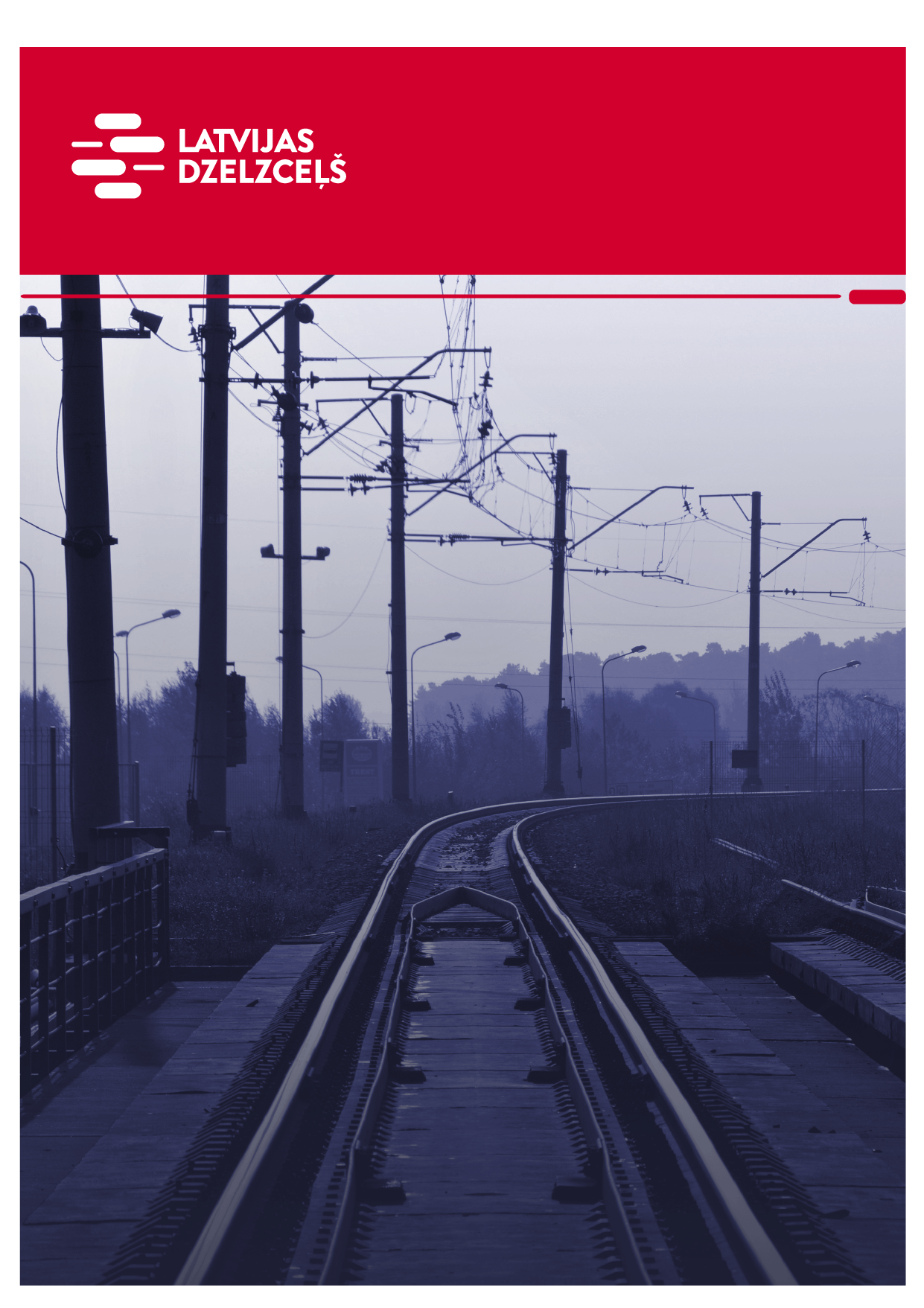 1.1.  Sarunu procedūras nolikumā ir lietoti šādi termini:1.1.1. sarunu procedūra (turpmāk var tikt saukts arī kā iepirkums) - sarunu procedūra ar publikāciju „Divu tehnoloģisko automašīnu iegāde operatīvajā līzingā” (iepirkuma identifikācijas Nr. LDZ 2023/11-SPAV), kas tiek veikta saskaņā ar VAS “Latvijas dzelzceļš” Iepirkumu noteikumiem (apstiprināti ar VAS “Latvijas dzelzceļš” Valdes 2020.gada 10.februāra lēmumu Nr.VL-8/67);1.1.2. komisija – VAS “Latvijas dzelzceļš” iepirkuma komisija, kas pilnvarota organizēt sarunu procedūru ar publikāciju „Divu tehnoloģisko automašīnu iegāde operatīvajā līzingā”;1.1.3. sarunu procedūras nolikums (turpmāk var tik saukts arī kā nolikums vai sarunu procedūras dokumenti) - sarunu procedūras nolikums ar pielikumiem un jebkuri sarunu procedūras nolikuma precizējumi, skaidrojumi, izmaiņas vai grozījumi, kas var rasties iepirkuma procedūras gaitā; pasūtītājs/nomnieks – VAS „Latvijas dzelzceļš”; 1.1.6. ieinteresētais piegādātājs – piegādātājs, kas izteicis vēlmi piedalīties sarunu procedūrā;1.1.6. pretendents – piegādātājs, kas ir iesniedzis piedāvājumu sarunu procedūrai;1.1.7. pakalpojums – divu tehnoloģisko automašīnu iegāde operatīvajā līzingā, saskaņā ar nolikuma un tā pielikumu prasībām (var tik saukti arī kā sarunu procedūras priekšmets). Pasūtītaja rekvizīti:Iepirkuma līgums tiks slēgts starp sarunu procedūras uzvarētāju un pasūtītāju.Pasūtītāja kontaktpersona: organizatoriska rakstura jautājumos un jautājumos par nolikumu: komisijas sekretāre – VAS “Latvijas dzelzceļš” Iepirkumu biroja vecākā iepirkumu speciāliste Inese Kempa, tālruņa numurs: 29199663, e-pasta adrese: inese.kempa@ldz.lv.1.4. Piedāvājuma iesniegšana un atvēršana:1.4.1. piedāvājumu sarunu procedūrai iesniedz līdz 2023.gada 16.februārim plkst.09.30, Latvijā, Rīgā, Gogoļa ielā 3, 1.stāvā, 100.kabinetā (VAS “Latvijas dzelzceļš” Kancelejā). Piedāvājumu iesniedz personīgi, ar kurjera starpniecību vai ierakstītā vēstulē; 1.4.2. piedāvājumu sarunu procedūrai atver 2023.gada 16.februārī plkst.10.00, Latvijā, Rīgā, Gogoļa ielā 3, 344.kabinetā;1.4.3. piedāvājumu, kas iesniegts komisijai pēc 1.4.1.punktā noteiktā termiņa, pasūtītājs nosūta atpakaļ pretendentam bez izskatīšanas;1.4.4. sarunu procedūrā  nav atļauts iesniegt piedāvājuma variantus;1.4.5. pretendents var grozīt vai atsaukt savu piedāvājumu, iesniedzot komisijai par to rakstisku paziņojumu līdz 1.4.1.punktā noteiktajam termiņam. Šādā gadījumā pretendents uz aploksnes norāda „Piedāvājuma grozījums” vai „Piedāvājuma atsaukums”. Iestājoties šādiem apstākļiem, komisija izskata un vērtē vienīgi aktuālo (jauno) piedāvājumu;1.4.6. ja komisija saņem pretendenta piedāvājuma atsaukumu vai grozījumu, to atver pirms piedāvājuma;1.4.7. komisija piedāvājumus atver to iesniegšanas secībā, nosaucot pretendentu, piedāvājuma apjomu un cenu;1.4.8. piedāvājumu atvēršana nav atklāta.1.5. Piedāvājuma derīguma termiņš: 100  dienas no piedāvājuma atvēršanas dienas.1.6. Piedāvājuma noformēšana:	1.6.1. piedāvājumu iesniedz aizlīmētā aploksnē, uz kuras norāda: „Piedāvājums sarunu procedūrai ar publikāciju “Divu tehnoloģisko automašīnu iegāde operatīvajā līzingā” (iepirkuma identifikācijas Nr. LDZ 2023/11-SPAV)”. Neatvērt līdz 2023.gada 16.februārim, plkst. 10.00” un adresē: VAS „Latvijas dzelzceļš” Iepirkumu birojam, Gogoļa ielā 3, Rīgā, Latvijā, LV-1547. Uz piedāvājuma iepakojuma (aploksnes) norāda arī pretendenta nosaukumu, adresi un tālruņa numuru;1.6.2. sarunu procedūrā iesniedz 1 piedāvājuma oriģinālu un 1 kopiju. Uz piedāvājuma oriģināla titullapas norāda “ORIĢINĀLS”, uz piedāvājuma kopijas titullapas - “KOPIJA”. Ja starp sējumiem tiks konstatētas pretrunas, par pareizu tiks uzskatīts piedāvājuma oriģināls. Piedāvājumā iesniedzamie dokumenti jāsakārto tādā secībā, kādā tie ietverti nolikuma 1.7.punktā, lapām jābūt numurētām;1.6.3. piedāvājumu iesniedz cauršūtu vai caurauklotu, rakstveidā latviešu valodā vai citā valodā, pievienojot apliecinātu tulkojumu latviešu valodā;1.6.4. piedāvājuma un tam pievienoto dokumentu izstrādāšanā un noformēšanā ievēro Ministru kabineta 2018.gada 4.septembra noteikumu Nr.558 „Dokumentu izstrādāšanas un noformēšanas kārtība” prasības (attiecībā uz dokumentu parakstīšanu, atvasinājumu, tulkojumu noformēšanu, apliecināšanu u.tml.);1.6.5. finanšu piedāvājumā cenu norāda EUR, bez pievienotās vērtības nodokļa (PVN). Norādot cenu, skaitļi tiek noapaļoti līdz simtdaļām (divi cipari aiz komata);		1.6.6. piedāvājuma cenā jābūt iekļautām pilnīgi visām izmaksām, kas saistītas ar pakalpojumu izpildi atbilstoši nolikuma prasībām, t.sk. personāla un administratīvās izmaksas, sociālais u.c. nodokļi saskaņā ar Latvijas Republikas normatīvajiem aktiem, pieskaitāmās izmaksas, ar peļņu un riska faktoriem saistītās izmaksas, neparedzamie izdevumi u.tml. Piedāvājuma cenā neiekļautās izmaksas līguma izpildes laikā netiks kompensētas. Piedāvātajai cenai (attiecīgi līgumā fiksētajai cenai) līguma izpildes laikā jābūt nemainīgai: arī valūtas kursa, cenu inflācijas un citu pakalpojuma sniegšanas izmaksas ietekmējošu faktoru izmaiņu gadījumos. Izņēmums ir Euribor procentu likme.		1.6.7. informāciju, kas ir komercnoslēpums atbilstoši Komercnoslēpuma aizsardzības likuma 2.pantam vai kas uzskatāma par konfidenciālu informāciju, pretendents norāda savā piedāvājumā. Komercnoslēpums vai konfidenciāla informācija nevar būt informācija, kas saskaņā ar normatīvajiem aktiem ir noteikta par vispārpieejamu informāciju.1.7. Piedāvājumā iekļaujamā informācija un dokumenti: „Pretendentu atlases prasības (izslēgšanas noteikumi, kvalifikācijas prasības) / piedāvājumā iekļaujamā informācija un dokumenti”. 1.8. Pasūtītājam iesniedzamo dokumentu derīguma termiņš: 1.8.1. pretendenta izslēgšanas gadījumu neattiecināmību apliecinošās izziņas un citus līdzvērtīgus dokumentus, kurus izsniedz Latvijas kompetentās institūcijas, pasūtītājs pieņem un atzīst, ja tie izdoti ne agrāk kā vienu mēnesi pirms iesniegšanas dienas;1.8.2. komisija, izmantojot publiski pieejamās datu bāzes un publiski pieejamo informāciju var pārbaudīt un pārliecināties par pretendenta (Latvijas Republikā reģistrēta uzņēmuma) faktisko situāciju uz pieprasījuma brīdi - vai uz tiem neattiecas obligātie pretendentu izslēgšanas nosacījumi; 1.8.3. komisija ir tiesīga jebkurā brīdī pieprasīt no pretendenta iesniegt kompetentu institūciju izsniegtus kompetentu institūciju izsniegtus aktuālus dokumentus, kas apliecina, ka  uz pretendentu neattiecas obligātie pretendentu izslēgšanas nosacījumi, īpaši gadījumos, ja minēto informāciju nav iespējams pārbaudīt publiski pieejamās datu bāzēs.1.9. Sarunu procedūras dokumentu pieejamība un informācijas sniegšana: 1.9.1. pasūtītājs nodrošina brīvu un tiešu elektronisku pieeju iepirkuma dokumentiem un visiem papildus nepieciešamajiem dokumentiem, tai skaitā iepirkuma līguma projektam, pasūtītāja tīmekļvietnē www.ldz.lv sadaļā „Iepirkumi” pie attiecīgā iepirkuma sludinājuma;1.9.2. ja pasūtītājs objektīvu apsvērumu dēļ nevar nodrošināt brīvu un tiešu elektronisku pieeju iepirkuma dokumentiem un visiem papildus nepieciešamajiem dokumentiem, tai skaitā iepirkuma līguma projektam, pasūtītājs tos izsūta vai izsniedz ieinteresētajam piegādātājam (pretendentam) 5 darba dienu laikā pēc tam, kad elektroniski uz sarunu procedūras nolikuma 1.3.punktā minēto e-pasta adresi saņemts šo dokumentu pieprasījums;1.9.3. pasūtītājs nodrošina iespēju ieinteresētajam piegādātājam iepazīties klātienē uz vietas ar iepirkuma dokumentiem, sākot no iepirkuma izsludināšanas brīža VAS „Latvijas dzelzceļš” Iepirkumu birojā, Gogoļa ielā 3, Rīgā, LV-1547, 3.stāvā, 341.kabinetā (līdzi ņemot personu apliecinošu dokumentu un caurlaides noformēšanai iepriekš savlaicīgi, paziņojot konkrētu ierašanās laiku nolikuma 1.3.punktā norādītajai kontaktpersonai). 1.9.4. ieinteresētajam piegādātājam ir pienākums sekot līdzi pasūtītāja tīmekļvietnē www.ldz.lv sadaļā „Iepirkumi” pie attiecīgā iepirkuma sludinājuma publicētajai informācijai. Pasūtītājs nav atbildīgs par to, ja ieinteresētais piegādātājs nav iepazinies ar informāciju, kam ir nodrošināta brīva un tieša elektroniskā pieeja;1.9.5. ja ieinteresētais piegādātājs ir laikus (ne vēlāk kā 6 dienas pirms piedāvājuma iesniegšanas termiņa beigām) pieprasījis pasūtītājam uz 1.3.punktā norādīto e-pasta adresi papildu informāciju (skaidrojumu) par sarunu procedūras dokumentos iekļautajām prasībām attiecībā uz piedāvājumu sagatavošanu un iesniegšanu vai pretendentu atlasi, pasūtītājs to sniedz 5 darba dienu laikā pēc attiecīga pieprasījuma saņemšanas. Ja pieprasījums ir iesniegts vēlāk par norādīto termiņu, pasūtītājs izvērtē, vai atbildes sniegšanai ir nepieciešama papildus informācijas apstrāde, un, ja informācija ir ātri sagatavojama, pasūtītājs sniedz atbildi;1.9.6. pasūtītājs ievieto 1.9.5.punktā minēto informāciju tīmekļvietnē, kurā ir pieejami iepirkuma dokumenti un visi papildus nepieciešamie dokumenti, kā arī elektroniski nosūta atbildi ieinteresētajam piegādātājam, kurš iesniedzis pieprasījumu;1.9.7. Iepirkuma dokumentos iekļautie fizisko personu dati tiks apstrādāti, pamatojoties uz 2016. gada 27.aprīļa Eiropas Parlamenta un Padomes Regulu 2016/679 par fizisku personu aizsardzību attiecībā uz personas datu apstrādi un šādu datu brīvu apriti, ar ko atceļ Direktīvu 95/46/EK (Vispārīgā datu aizsardzības regula) 6.panta 1.daļas f) apakšpunktu. Personas datu apstrādes pārzinis ir VAS “Latvijas dzelzceļš”. INFORMĀCIJA PAR SARUNU PROCEDŪRAS PRIEKŠMETUSarunu procedūras priekšmeta apraksts un apjoms: divu tehnoloģisko automašīnu iegāde operatīvajā līzingā, saskaņā ar Tehnisko specifikāciju (sk. šī nolikuma 2.pielikumu) un līguma projektu (sk. šī nolikuma 6.pielikumu).2.2. Piedāvājumu var iesniegt par visu iepirkuma priekšmetu kopumā pilnā apjomā.2.3. Pasūtītājs/nomnieks ir tiesīgs finansiālu vai citu apsvērumu dēļ palielināt vai samazināt sarunu procedūras priekšmeta apjomu un līguma kopējo summu.Nomas periods – 60 mēneši;	Piegādes termiņš –  6 mēneši no līguma parakstīšanas dienas;	Piegādes adrese - Gogoļa iela 3, Rīga.Pretendents nodrošina automobiļu atbilstību Sabiedrisko pakalpojumu sniedzēju iepirkumu likuma 21.panta un Ministru kabineta 22.12.2009. noteikumu Nr.1494 “Mopēdu, mehānisko transportlīdzekļu, to piekabju un sastāvdaļu atbilstības novērtēšanas noteikumi” prasībām. CO2 izmešu daudzums kombinētajā ciklā – atbilstoši Euro 6 prasībām.Pakalpojuma izpildes vieta: Latvijas Republika.Piedāvājuma varianti nav atļauti.PRETENDENTU IZSLĒGŠANAS NOTEIKUMI  Pretendentu izslēgšanas noteikumus skatīt sarunu procedūras nolikuma 1.7.punkta tabulā  „Pretendentu atlases prasības (izslēgšanas noteikumi, kvalifikācijas prasības) / piedāvājumā iekļaujamā informācija un dokumenti. kvalifikācijas prasības pretendentIEmSkatīt sarunu procedūras nolikuma 1.7.punkta tabulu „Pretendentu atlase (izslēgšanas noteikumi, kvalifikācijas prasības) / piedāvājumā iekļaujamā informācija un dokumenti.PRETENDENTU PIEDĀVĀJUMU IZVĒRTĒŠANA5.1. Piedāvājumu izvēles kritērijs: sarunu procedūras nolikuma prasībām atbilstošs piedāvājums ar viszemāko cenu (EUR bez PVN) par katru transporta līdzekli (sarunu procedūras priekšmets) kopumā.5.2. Piedāvājumu vērtēšanas kārtība:5.2.1.  komisija ir tiesīga pretendentu kvalifikācijas un piedāvājumu atbilstības pārbaudi veikt tikai pretendentam, kuram būtu piešķiramas iepirkuma līguma slēgšanas tiesības. Veicot pretendentu atlasi, komisija pārbauda piedāvājuma noformējuma, satura, pretendenta kvalifikācijas atbilstību sarunu procedūras nolikuma prasībām, kā arī vai ir iesniegti visi nepieciešamie dokumenti un pārliecinās, vai uz pretendentu neattiecas sarunu procedūras nolikuma 3.punktā minētie izslēgšanas gadījumi. Ja pretendents vai pretendenta piedāvājums neatbilst kādām no minētajām prasībām, komisija lemj par pretendenta piedāvājuma noraidīšanu un izslēgšanu no turpmākās dalības sarunas procedūrā. Ja piedāvājumā ir pieļauta noformējuma prasību neatbilstība, komisija vērtē to būtiskumu un lemj par piedāvājuma noraidīšanas pamatotību;5.2.2. pēc sarunu procedūras nolikuma 5.2.1.punktā minētās pārbaudes komisija izvērtē pretendenta piedāvājuma atbilstību sarunu procedūras nolikuma tehniskajām prasībām. Ja piedāvājums neatbilst minētajām prasībām, komisija lemj par pretendenta piedāvājuma noraidīšanu un izslēgšanu no turpmākās dalības sarunu procedūrā;5.2.3. piedāvājumu vērtēšanas laikā komisija pārbauda, vai piedāvājumā nav aritmētisku kļūdu. Ja komisija konstatē šādas kļūdas, tā šīs kļūdas izlabo. Par kļūdu labojumu un laboto piedāvājuma summu komisija paziņo pretendentam, kura pieļautās kļūdas labotas. Vērtējot finanšu piedāvājumu, komisija ņem vērā labojumus;5.2.4. pasūtītājs ir tiesīgs lūgt, lai pretendents vai kompetenta institūcija precizē vai izskaidro piedāvājuma dokumentus, kas iesniegti atbilstoši nolikumā izvirzītajām atlases un kvalifikācijas prasībām, kā arī piedāvājumu vērtēšanas gaitā pieprasīt, lai tiek izskaidrota tehniskajā vai finanšu piedāvājumā iekļautā informācija;5.2.5. ja pretendentu piedāvājumi pasūtītājam nav izdevīgi, komisija ir tiesīga pirms lēmuma par sarunu procedūras rezultātiem pieņemšanas piedāvāt visiem pretendentiem, kas iesnieguši sarunu procedūras nolikuma prasībām atbilstošus piedāvājumus, samazināt piedāvājuma cenu;		5.2.6. saskaņā ar Starptautisko un Latvijas Republikas nacionālo sankciju likumu pirms lēmuma pieņemšanas par iepirkuma līguma slēgšanas tiesību piešķiršanu tiek veikta pretendenta, kuram būtu piešķiramas līguma slēgšanas tiesības, pārbaude. Pretendents tiks izslēgts no dalības iepirkumā un tā piedāvājums netiks izskatīts, ja attiecībā uz pretendentu vai kādu no likumā minētajām personām tiks konstatētas Starptautisko un Latvijas Republikas nacionālo sankciju likuma 11.1 panta pirmajā daļā noteiktās sankcijas, kuras ietekmē līguma izpildi;	5.2.7. pēc sarunu procedūras nolikuma 5.2.6.punktā minētās informācijas izvērtēšanas komisija izvēlas sarunu procedūras prasībām atbilstošu piedāvājumu ar viszemāko cenu par sarunu procedūras priekšmetu kopumā un pretendentu, uz kuru nav attiecināmi šī nolikuma 3.punktā minētie izslēgšanas gadījumi;5.2.8. gadījumā, ja divi vai vairāk pretendenti ir iesnieguši piedāvājumus ar vienādām zemākajām cenām, uzvarētāja noteikšanai Iepirkumu komisija veiks izlozi. Izloze tiks protokolēta.SARUNAS AR PRETENDENTIEM6.1. Sarunas pēc nepieciešamības var tikt rīkotas pēc piedāvājumu pārbaudes vai piedāvājumu pārbaudes gaitā, ja:6.1.1. komisijai nepieciešami piedāvājumu precizējumi;6.1.2. nepieciešams vienoties par iespējamām izmaiņām sarunu procedūras priekšmetā, līguma projekta būtiskos grozījumos, piemēram: izpildes termiņos, sarunu procedūras priekšmeta apjomā, tehniskajos noteikumos;6.1.3. nepieciešams vienoties par pasūtītājam izdevīgāku cenu un samaksas noteikumiem.6.2. Gadījumā, ja divi vai vairāk pretendenti ir iesnieguši piedāvājumus ar vienādām zemākajām cenām, uzvarētāja noteikšanai komisija veiks izlozi.6.3. Izloze un sarunas tiks protokolētas.6.4. (ja nepieciešams) Sarunu rīkošanai var tikt paredzētas atkārtotas piedāvājumu iesniegšanas.SARUNU PROCEDŪRAS REZULTĀTU PAZIŅOŠANA UN IEPIRKUMA LĪGUMA NOSLĒGŠANA, LĪGUMA NODROŠINĀJUMA NOSACĪJUMI7.1. Sarunu procedūra beidzas pēc visu pretendentu noteiktā kārtībā iesniegto piedāvājumu izvērtēšanas, sarunām (ja nepieciešams), sarunu procedūras uzvarētāja/-u noteikšanas vai pēc sarunu procedūras izbeigšanas, vai pārtraukšanas.7.2. Ja sarunu procedūrā nav iesniegti piedāvājumi vai ja iesniegtie piedāvājumi neatbilst sarunu procedūras dokumentos noteiktajām prasībām, komisija pieņem lēmumu izbeigt sarunu procedūru.7.3. Komisija ir tiesīga jebkurā brīdī pārtraukt sarunu procedūru, ja tam ir objektīvs pamatojums. 7.4. Ja sarunu procedūrā iesniegts viens piedāvājums, komisija lemj, vai tas atbilst sarunu procedūras nolikumam, vai tas ir izdevīgs un vai attiecīgo pretendentu var atzīt par uzvarētāju sarunu procedūrā.7.5. Komisijas lēmuma apstiprināšana un lēmums par līguma slēgšanu ir pamats līguma noslēgšanai ar sarunu procedūras uzvarētāju (atbilstoši sarunu procedūras nolikuma 6.pielikumam).7.6. Nomnieks 5 darba dienu laikā pēc lēmuma pieņemšanas rakstiski informē visus pretendentus par sarunu procedūras rezultātiem. Gadījumā, ja sarunu procedūra tika izbeigta vai pārtraukta, komisija vienlaikus informē visus pretendentus par visiem iemesliem, kuru dēļ sarunu procedūra tika izbeigta vai pārtraukta.7.7. Saņemot uzaicinājumu slēgt līgumu, pretendentam jāparaksta un jāiesniedz pasūtītājam līgums 3 darbdienu laikā no brīža, kad pasūtītājs uzaicinājis pretendentu parakstīt līgumu.7.8. Ja izraudzītais pretendents atsakās slēgt iepirkuma līgumu, pasūtītājs pieņem lēmumu slēgt līgumu ar nākamo pretendentu, kurš piedāvājis viszemāko cenu, vai pārtraukt sarunu procedūru, neizvēloties nevienu piedāvājumu. Ja pieņemts lēmums slēgt līgumu ar nākamo pretendentu, kurš piedāvājis viszemāko cenu, bet tas atsakās līgumu slēgt, pasūtītājs pieņem lēmumu pārtraukt sarunu procedūru, neizvēloties nevienu piedāvājumu.Pielikumā:  1.pielikums –	Pieteikums dalībai sarunu procedūrā /forma/;2.pielikums –	Tehniskā specifikācija / Tehniskais piedāvājums /forma/;3.pielikums – Finanšu piedāvājums /forma/;\4.pielikums – Informācija par pretendenta norādīto personu /forma/;5.pielikums – Informācija par personu apvienību /forma/;6.pielikums – Iepirkuma līguma projekts.Iepirkuma komisijas priekšsēdētāja,Iepirkumu biroja vadītāja                                          			               Dina SmilktenaKempa, 29199663inese.kempa@ldz.lv1. pielikums VAS „Latvijas dzelzceļš” sarunu procedūras ar publikāciju  „Divu tehnoloģisko automašīnu iegāde operatīvajā līzingā”nolikumam[uz pretendenta uzņēmuma veidlapas]	/forma/PIETEIKUMS DALĪBAI SARUNU PROCEDŪRĀ AR PUBLIKĀCIJU„Divu tehnoloģisko automašīnu iegāde operatīvajā līzingā” (iepirkuma identifikācijas Nr. LDZ 2023/11-SPAV)    2023.gada “___.”_________ Nr.____________________Pretendents _________________________________________________________________(Pretendenta nosaukums)reģ.Nr. ______________________________________________________________________,tā ____________________________________________________________________ personā,(vadītāja vai pilnvarotās personas vārds, uzvārds, amats)ar šī pieteikuma iesniegšanu:apliecina savu dalību VAS „Latvijas dzelzceļš” izsludinātajā sarunu procedūrā ar publikāciju „Divu tehnoloģisko automašīnu iegāde operatīvajā līzingā” (iepirkuma identifikācijas Nr. LDZ 2023/11-SPAV) (turpmāk – sarunu procedūra); piedāvā sniegt iepirkuma nolikumā minēto transporta līdzekļu iegādi operatīvajā līzingā atbilstoši iesniegtajam piedāvājumam un nolikumam ar tā pielikumiem visā periodā par šādu kopējo summu _______________: “GG” _________________ EUR (bez PVN); “GG” __________________ EUR (bez PVN). apliecina, ka sarunu procedūras nolikums ir skaidrs un saprotams, iebildumu un pretenziju nav un līguma slēgšanas tiesību piešķiršanas gadījumā apņemas pildīt visus sarunu procedūras nolikuma noteikumus; atzīst sava piedāvājuma derīguma termiņu 100 dienas no piedāvājumu atvēršanas dienas; apliecina, ka neatbilst nevienam no šī nolikuma 3.punktā minētajiem pretendentu izslēgšanas gadījumiem; apliecina, ka ir informēts, ka, izpildoties kādam no šī nolikuma 3.punktā minētajiem pretendentu izslēgšanas gadījumiem piedāvājuma derīguma termiņa laikā, pretendenta piedāvājums var tikt noraidīts vai līguma slēgšanas tiesību piešķiršanas gadījumā pasūtītājs var atteikties slēgt iepirkuma līgumu; apliecina, ka līguma nodrošinājuma nosacījumi ir skaidri un 10 darba dienu laikā pēc līguma noslēgšanas pasūtītājam tiks iesniegts sarunu procedūras nolikuma prasībām atbilstošs līguma nodrošinājums; apliecina, ka piedāvājuma kopējā cenā ir iekļautas visas izmaksas, kas saistītas ar automobiļa piegādi un pakalpojuma izpildi, t.sk. transportēšanas, personāla un administratīvās izmaksas, sociālais u.c. nodokļi saskaņā ar Latvijas Republikas normatīvajiem aktiem, pieskaitāmās izmaksas, ar peļņu un riska faktoriem saistītās izmaksas, neparedzamie izdevumi u.tml.Apliecina, ka apzinās, ka piedāvājuma cenā neiekļautās izmaksas līgumu izpildes laikā netiks kompensētas. Piedāvātajai cenai (attiecīgi līgumos fiksētajai cenai) līguma izpildes laikā jābūt nemainīgai: arī valūtas kursa, cenu inflācijas un citu pakalpojumu izmaksas ietekmējošu faktoru izmaiņu gadījumos;piedāvā samaksas termiņu 30 kalendārās dienas no darbu pieņemšanas dokumenta parakstīšanas dienas un rēķina par apmaksu saņemšanas dienas;apliecina, ka pretendents ____________, tā darbinieks vai pretendenta piedāvājumā norādītā persona nav konsultējusi vai citādi bijusi iesaistīta iepirkuma dokumentu sagatavošanā;apliecina, ka uz to (kā arī personu apvienības dalībnieku, ja attiecināms) nav attiecināmas Starptautisko un Latvijas Republikas nacionālo sankciju likumā noteiktās starptautiskās vai nacionālās sankcijas vai būtiskas finanšu un kapitāla tirgus intereses ietekmējošas Eiropas Savienības vai Ziemeļatlantijas līguma organizācijas dalībvalsts noteiktās sankcijas. Ja iepirkuma ietvaros vai iespējamā iepirkuma līguma izpildes laikā šādas sankcijas tiks piemērotas, pretendents nekavējoties rakstveidā par to paziņos Nomniekam;apliecina, ka ir iepazinies ar “Latvijas dzelzceļš” koncerna mājas lapā www.ldz.lv publicētajiem “Latvijas dzelzceļš” koncerna sadarbības partneru biznesa ētikas pamatprincipiem, atbilst tiem un apņemas arī turpmāk strikti tos ievērot pats un nodrošināt, ka tos ievēro arī tā darbinieki;garantē, ka visas sniegtās ziņas ir patiesas;informē par pēdējo 3 (trīs) darbības gadu laikā pretendenta sekmīgi izpildītu (-iem) līdzīgu (-iem) līgumu (-iem):Pretendenta rekvizīti: (Pretendents aizpilda tabulu, norādot visu pieprasīto informāciju)Pretendenta vadītāja vai pilnvarotās personas amats, vārds un uzvārds ____________________ _____________________ (paraksts)z.v.2. pielikums VAS „Latvijas dzelzceļš” sarunu procedūras ar publikāciju  „Divu tehnoloģisko automašīnu iegāde operatīvajā līzingā”nolikumam/forma/TEHNISKĀ SPECIFIKĀCIJA/TEHNISKAIS PIEDĀVAJUMS„Divu tehnoloģisko automašīnu iegāde operatīvajā līzingā”Specifikācija “GG”Maksājumu grafiks“GG”3.pielikums 			VAS „Latvijas dzelzceļš” sarunu procedūras ar publikāciju  „Divu tehnoloģisko automašīnu iegāde operatīvajā līzingā”nolikumam<Iznomātāja veidlapa> FINANŠU PIEDĀVĀJUMS*<vieta> 2023.gada <datums> <mēnesis> Nr. 									VAS “Latvijas dzelzceļš”<Iznomātāja nosaukums> Finanšu piedāvājums autotransporta iegāde operatīvajā līzingā saskaņā ar iepirkuma nolikuma nosacījumiem:*Cena, kas tiek vērtēta.Līzinga procentu summa EUR jāaprēķina no preces cenas ar PVN.**Piedāvājuma cenā (operatīvā līzinga maksā) ir iekļauts:transportlīdzekļu cena, visi nodokļi un nodevas, izņemot PVN, kas jāveic, līdz transportlīdzekļu reģistrācijas brīdim CSDD;reģistrācijas izmaksas CSDD, Pasūtītāju norādot kā turētāju;visi iespējamie riski, kas saistīti ar tirgus cenu svārstībām plānotajā iepirkuma līguma izpildes laikā;Preces piegādes izmaksas uz Pasūtītāja norādīto adresi.Nav pieļaujams, ka rastos kādi apstākļi, kas padarītu neiespējamu transportlīdzekļu iegādi bez papildu izmaksām, kas tiktu pieprasītas no Pasūtītāja. Jebkurām izmaksām ir jābūt iekļautām piedāvājuma cenā._________________________________________________________________Pretendenta vadītāja vai pilnvarotās personas: amats, vārds, uzvārds, paraksts4.pielikums 			VAS „Latvijas dzelzceļš” sarunu procedūras ar publikāciju  „Divu tehnoloģisko automašīnu iegāde operatīvajā līzingā”nolikumamINFORMĀCIJA PAR PRETENDENTA NORĀDĪTO PERSONU/forma/[Norāda informāciju, ja kvalifikācijas prasību izpildei pretendents atsaucas uz norādīto personu iespējām, ja tas nepieciešams līguma izpildei]Pretendentam un norādītajai personai papildus augstāk minētajai informācijai jāiesniedz (atbilstoši nolikumam) šo personu apliecinājums vai vienošanās par sadarbību līguma izpildē.[datums:]________________________________________________[pretendenta pilnvarotās personas paraksts:] _________________________________________[pretendenta pilnvarotās personas vārds, uzvārds un amats:]____________________________5.pielikums 				VAS „Latvijas dzelzceļš” sarunu procedūras ar publikāciju  „Divu tehnoloģisko automašīnu iegāde operatīvajā līzingā”nolikumamINFORMĀCIJA PAR Personu apvienībU/forma/[Norāda informāciju, ja kvalifikācijas prasību izpildei pretendents balstās uz citu uzņēmēju iespējām, ja tas nepieciešams līguma izpildei]1) Personu apvienības nosaukums, faktiskā adrese, reģistrācijas Nr._____ [ja personu apvienība ir reģistrēta], tālruņa Nr., e-pasts:_________________________________________2) Personu apvienības pilnvarotā partnera / personālsabiedrības lietveža nosaukums, faktiskā adrese, reģistrācijas Nr., tālruņa Nr., e-pasts:_____________________________3) Personu apvienības pilnvarotā partnera / personālsabiedrības lietveža atbildīgās amatpersonas vārds, uzvārds, tālruņa Nr./fakss, e-pasts:_______________________________________4) Pārējo dalībnieku nosaukumi, adreses, tālruņa Nr./fakss, e-pasts:(4.1)___________________________________________________________(4.2)___________________________________________________________5) Kompetenču/atbildības sadalījums līguma izpildē katram dalībniekam personu apvienībā [apvienības nosaukums:] “_____________”. 6) Personu apvienībai papildus augstāk minētajai informācijai jāiesniedz (atbilstoši nolikumam) šādi dokumenti:(6.1.) Visu personu apvienības dalībnieku parakstīts apliecinājums vai vienošanās[Personu apvienības apliecinājumā vai vienošanā ir jānorāda, ka apvienības sastāvs un dalībnieki netiks mainīti līdz līguma izpildes beigām. Šajā apliecinājumā vai vienošanās ir jānorāda personu apvienības nosaukums (kas ir arī pretendenta nosaukums) un apvienības faktiskā adrese, un jāapliecina, ka personu apvienība un tās sastāvs būs nemainīgs līdz līguma izpildes beigām. Apliecinājumā vai vienošanā ir jānorāda personu apvienības Pilnvarotais partneris (norādot partnera pilnu nosaukumu, faktisko adresi), kurš tiek pilnvarots iesniegt un saņemt prasības visas personu apvienības vārdā.  Šādu apliecinājumu vai vienošanos ar parakstiem, datumiem un zīmogiem apstiprina visi apvienības dalībnieki.](6.2.) Vadošajam dalībniekam izsniegta pilnvara[Vadošais partneris tiek pilnvarots ar pilnvaru iesniegt un saņemt prasības visas personu apvienības vārdā][datums:]________________________________________________[pilnvarotās personas paraksts:]________________________________________________[ pilnvarotās personas vārds, uz vārds un amats:] _____________________________________6.pielikums VAS „Latvijas dzelzceļš” sarunu procedūras ar publikāciju  „Divu tehnoloģisko automašīnu iegāde operatīvajā līzingā”nolikumamPROJEKTSLĪGUMS Nr. ____________Līguma datums ir pēdējā pievienotā drošā elektroniskā paraksta un laika zīmoga datums / vaiRīgā 	2023.gada __ .___________VAS „Latvijas dzelzceļš”, vienotais reģ.Nr.40003032065, (turpmāk tekstā – Nomnieks), tās Nekustamā īpašuma pārvaldes vadītāja Jāņa Skrastiņa personā, kurš rīkojas uz 2022.gada 21.decembrī izdotās parastās komercpilnvaras Nr.DJA-7.6./2074-2022 pamata, no vienas puses, unSIA “X”, vienotais reģ.Nr.xxxxxxxxxxx, (turpmāk – Iznomātājs) tās personā amats, vārds uzvārds personā, kurš rīkojas uz _________ pamata, no otras puses, līgumslēdzēji kopā saukti – puses, atsevišķi – puse, labā ticībā, bez viltus, maldības un spaidiem, noslēdza šo līgumu par sekojošo:Līguma priekšmets Iznomātājs piešķir tiesības Nomniekam par Līgumā noteikto nomas maksu lietot 
2 (divus) marka modelis (turpmāk – automobilis) saskaņā ar Līguma 1.pielikumu “Tehniskā specifikācija/Tehniskais piedāvājums”.Līguma izpilde (automobiļu operatīvais līzings) notiek saskaņā ar Līgumu un tā pielikumiem, kā arī saskaņā ar normatīvajos aktos noteikto kārtību, kas attiecas uz Līguma izpildi, ievērojot Nomnieka norādījumus.Automobiļa apraksts, cenas un izpildes noteikumi noteikti saskaņā ar sarunu procedūras ar  publikāciju “Divu tehnoloģisko automašīnu iegāde operatīvajā līzingā” nolikumu (turpmāk - sarunu procedūra), tehnisko specifikāciju un Iznomātāja 2023.gada __.______ sarunu procedūras piedāvājumam Nr.1.Līguma summaLīguma summa, neieskaitot pievienotās vērtības nodokli, (turpmāk – PVN) ir _____.__ EUR (___________ eiro, __ centi). Līguma darbības laikā Līguma summa, neieskaitot PVN, paliek nemainīga.Mēneša nomas maksā ir iekļauti visi izdevumi, kuri Iznomātājam radīsies Līguma izpildes laikā, visi spēkā esošie valsts un pašvaldību nodokļi, un nodevas, transporta pakalpojumi, speciālistu atalgojums, kā arī citas izmaksas un izdevumi, kas Iznomātājam var rasties Līguma darbības laikā, izņemot PVN, kas tiek piemērots Līguma 5.5.punktā noteiktajā kārtībā.Pušu tiesības un pienākumiNomnieka tiesības:saņemt Līgumā un tehniskajā specifikācijā noteiktajām prasībām atbilstošu automobili;pieaicināt ekspertu automobiļa tehniskā stāvokļa novērtēšanai, ja automobiļa nodošanas-pieņemšanas laikā rodas neskaidrības vai domstarpības par to tehnisko stāvokli vai iespējamiem trūkumiem;iegādāties automobiļa pagarināto garantiju;visā Līguma termiņā netraucēti lietot nomāto automobili Latvijas teritorijā, kā arī ar iepriekšēju rakstisku Iznomātāja piekrišanu (pilnvaru) – citās valstīs, nodot automobili apakšnomā; uz ieņēmumiem, kas gūti no automobiļa izmantošanas, kā arī ikvienu jaunu mantu, kuru Nomnieks iegūst no automobiļa nomas saņemtajiem ieņēmumiem;modificēt un uzlabot automobiļa komplektāciju un vērtību, veicot pārveidojumus, iepriekš tos saskaņojot ar Iznomātāju un iegūstot par to viņa rakstisku piekrišanu (izņemot Nomnieka veiktajiem uzlabojumiem, kas saglabā automobiļa vai pasargā to no pilnīgas vai daļējas iznīcināšanas, ja nav bijis iespējams saskaņot šādus uzlabojumus ar Iznomātāju);pieprasīt automobili no jebkura nelikumīga valdījuma un aizsargāt valdījumu, prasīt likvidēt automobiļa darbības traucējumus un prasīt atlīdzināt zaudējumus, ko automobilim ir nodarījušas citas personas; saņemot automobili:veikt izmēģinājuma braucienu, kā arī pārbaudīt automobiļa atbilstību visām tehniskajā specifikācijā minētajām prasībām;pārbaudīt Iznomātāja automobiļa dotās dokumentācijas pilnīgumu un derīgumu, ražotāja garantijas nosacījumus;automobiļa pieņemšanas-nodošanas aktā norādīt konstatētos trūkumus un pieprasīt tos novērst.Nomnieka pienākumi:Līgumā noteiktajā kārtībā veikt samaksu par Līguma noteikumiem un tehniskās specifikācijas prasībām atbilstoši piegādātajam automobilim;ievērot tehniskajā specifikācijā norādīto kopējo nobraukumu automobilim;par saviem līdzekļiem apmaksāt regulārās tehniskās apkopes;par saviem līdzekļiem apmaksāt OCTA un KASKO apdrošināšanas polises ar darbības teritoriju Latvijā un vai NVS valstu teritorijā, norādot, ka apdrošināšanas atlīdzības saņēmējs ir Iznomātājs;pieņemt un lietot automobili saudzīgi un atbilstoši automobiļu tehniskajā dokumentācijā noteiktajiem mērķiem, rūpīgi ievērot ražotāja, prasības attiecībā uz tehnisko apkopi, darbību un lietošanu, kā arī apdrošināšanas polišu noteikumus;saskaņā ar tehnisko apkopju grafiku (pēc attiecīga nobraukuma vai termiņa saskaņā ar tehnisko apkopju intervālu, kurš noteikts grafikā) veikt tehniskās apkopes, kā arī atlīdzināt visus Iznomātājam nodarītos zaudējumus šīs prasības neizpildes gadījumā;visā automobiļa nomas periodā pēc nodošanas-pieņemšanas akta abpusējas parakstīšanas dienas par saviem līdzekļiem apmaksāt automobiļa valsts tehnisko apskati, segt ar to veikšanu saistītos izdevumus un normatīvajos aktos noteiktās ikgadējās nodevas;segt neparedzētos izdevumus, kas rodas automobiļa turējuma un lietošanas laikā:soda naudas sakarā ar automobiļa vadītāju izdarītu normatīvā akta pārkāpumu;izdevumus, kas ir saistīti ar apdrošināšanas polišu un pilnvaru iegūšanu;izdevumus, kas rodas, Nomniekam uzstādot jebkurus piederumus automobilī un tos uzturot, ja tie nav speciāli atrunāti Līgumā.ievērot tehniskajā specifikācijā norādīto nomas termiņam atļauto nobraukuma ierobežojumu 150 000 km. Ja Nomnieks pārsniedz noteikto nobraukuma ierobežojumu, Nomnieks maksā Iznomātājam 0,00 EUR (0 euro un 0 centi), neieskaitot PVN, par katru pārsniegto kilometru;Līguma darbības laikā saudzīgi saglabāt ar automobiļa lietošanu saistīto dokumentāciju, ko Nomnieks ir saņēmis kopā ar automobili; nekavējoties (bet ne vēlāk kā 24 stundu laikā) paziņot Iznomātājam, ja:automobilis ir pazudis, bojāts, daļēji vai pilnīgi iznīcināts;iegūta informācija par automobiļa iznīcināšanas, zaudēšanas vai bojāšanas draudiem;pazudusi vai bojāta automobiļa dokumentācija;5 dienu laikā informēt Iznomātāju, ja:mainījusies Nomnieka Līgumā norādītā atrašanās vieta, bankas rekvizīti vai citi rekvizīti;paredzēta vai notikusi Nomnieka reorganizācija;ir citi svarīgi notikumi, kas ietekmē Nomnieka Līguma saistību izpildi, un šai sakarā Nomniekam jāpaziņo par veicamajiem pasākumiem un līdzekļiem;nomas termiņa beigās vai Līgumam beidzoties pirms termiņa, Nomniekam jāatdod automobili Iznomātājam tādā komplektācijā, kādā to sākotnēji saņēma Nomnieks, ņemot vērā normālo nolietojumu, vai Nomniekam ir tiesības izpirkt automobili par summu, kas nav lielāka par Līguma 2.1.3.punktā norādīto summu.Iznomātāja tiesības:saņemt samaksu par Līguma noteikumiem atbilstoši piegādātajam un iznomātajam automobili; gadījumā, ja automobiļa nodošanas-pieņemšanas laikā rodas neskaidrības/ domstarpības par to tehnisko stāvokli vai iespējamiem defektiem/trūkumiem, pieaicināt ekspertu automobiļa tehniskā stāvokļa novērtēšanai;pārbaudīt un pārskatīt automobiļa stāvokli tieši vai ar rakstiski pilnvarotu personu starpniecību, iepriekš datumu un laiku saskaņojot ar Nomnieku;pārbaudīt ar Līgumu saistītos dokumentus un, saskaņojot ar Nomnieku, ievākt informāciju attiecībā uz nomāto automobiļa tehnisko stāvokli un lietošanu;atprasīt automobili no prettiesīga valdījuma, prasīt likvidēt apstākļus, kas traucē automobiļa darbību, un pieprasīt zaudējumu atlīdzību par citu personu, arī Nomnieka, radītiem automobiļa bojājumiem;nomas termiņa beigās vai pēc Līguma izbeigšanas, Iznomātājs ir tiesīgs prasīt bez maksas nodot tiesības uz tiem uzlabojumiem, kas ir izdarīti automobilī, kurus nav iespējams noņemt bez automobiļa bojāšanas vai kuri nav iepriekš rakstiski saskaņoti ar Iznomātāju;Iznomātājam ir tiesības saņemt atpakaļ automobili nomas termiņa beigās vai pēc Līguma izbeigšanas.Iznomātāja pienākumi:organizēt, piegādāt un nodot Nomniekam Līgumam un tehniskā specifikācijā noteiktajām prasībām atbilstošu automobili;apmaksāt un veikt automobiļa reģistrāciju VAS “Ceļu satiksmes drošības direkcija”, norādot, ka Nomnieks ir to turētājs, apmaksājot visus normatīvajos aktos noteiktos nodokļus un nodevas;nodrošināt, lai automobilis piegādes dienā būtu aprīkots ar atbilstošām riepām saskaņā ar Ministru kabineta 2015.gada 2.jūnija noteikumiem Nr. 279 “Ceļu satiksmes noteikumi”;nodot Nomniekam patiesu un pilnīgu informāciju par automobiļa kvalitāti, ražotāja garantijas noteikumus un tehniskās apkopes, ekspluatācijas un lietošanas noteikumus latviešu valodā.nodot automobili Nomniekam un nodrošināt netraucētu automobiļa lietošanu uz visu nomas termiņu saskaņā ar Līguma nosacījumiem;izdot attiecīgus dokumentus, aktus, pilnvaras un izziņas, kas ir vajadzīgi, lietojot automobili nomas termiņā kā Latvijā, tā arī ārvalstīs;izsniegt Nomniekam ikmēneša nomas maksas rēķinu ne vēlāk kā 10 dienas pirms maksājumu grafikā paredzētā samaksas termiņa.nodrošināt, ka nomas mēneša maksājums ir nemainīgs visā Līguma darbības periodā.Ja Iznomātājs kavē Līguma 8.1. punktā minēto automobiļa piegādes termiņu, viņam jānodrošina Nomnieks ar līdzvērtīgu automobili līdz brīdim, kad tiks piegādāti Līgumā noteiktie automobiļi. Šajā gadījumā Nomnieks nezaudē tiesības pieprasīt no Iznomātāja Līguma 10.2.punktā noteikto līgumsodu.Automobiļa nodošanas noteikumiLai apliecinātu Nomnieka tiesības pieņemt automobili turējumā un lietošanā, Puses paraksta pieņemšanas-nodošanas aktu.Parakstot Līgumu, puses pilnvaro Līgumā norādītās kontaktpersonas parakstīt automobiļa nodošanas-pieņemšanas aktu.Nodošanas-pieņemšanas aktā tiek norādīta automobiļa komplektācija, nevainojama darbība un visi automobiļa defekti, kas ir atklājušies tā pieņemšanas laikā, kā arī saskaņā ar Līgumu Iznomātājam noteiktais šo defektu likvidēšanas pēdējais termiņš un kārtība, kas noteikta saskaņā ar Līguma noteikumiem.Automobiļa turējuma tiesības, nejaušas iznīcināšanas draudi un paaugstinātas bīstamības avota īpašnieka atbildība pāriet Nomniekam brīdī, kad automobilis tiek pieņemts, parakstot nodošanas-pieņemšanas aktu.Samaksas kārtībaNomnieks apņemas veikt kārtējos nomas maksājumus Iznomātājam saskaņā ar maksājumu grafiku, kas ir Līguma neatņemama sastāvdaļa un Iznomātāja izrakstītajiem rēķiniem.Iznomātājs nosūta Nomniekam Nomas maksas rēķinu par tekošo mēnesi līdz katra kalendārā mēneša 10.datumam no Iznomātāja e-pasta adreses________ uz e-pasta adresi rekini@ldz.lv.Nomnieks veic apmaksu par Līguma noteikumiem un normatīvajiem aktiem atbilstoši piegādātajam un iznomātam automobilim 60 kalendāro dienu laikā pēc rēķina saņemšanas dienas. Pirmajam rēķinam ir jābūt pievienotam abpusēji parakstītam automobiļa nodošanas-pieņemšanas aktam. Nomas maksas summa ir fiksēta un nemainīga Līguma spēkā esamības laikā.Iznomātājs, izrakstot rēķinu, piemēro PVN likmi spēkā esošajos normatīvajos aktos noteiktajā kārtībā un apmērā.Par apmaksas dienu tiek uzskatīta diena, kad Nomnieks veicis pārskaitījumu uz Iznomātāja Līgumā norādīto norēķinu kontu.Katra no Pusēm sedz savus izdevumus par pakalpojumiem, kas saistīti ar naudas pārskaitījumiem.Ja piegādātais automobilis neatbilst Līguma nosacījumiem, par ko ir sastādīts akts par konstatētajām neatbilstībām, apmaksas termiņš tiek pagarināts attiecīgi par tādu laika periodu, kādā tiek novērsti aktā norādītie trūkumi.Ja Iznomātājs iesniedz rēķinu, kas neatbilst Latvijas Republikas normatīvo aktu un Līguma prasībām un/vai ir pieļautas matemātiskas vai citas kļūdas, kas padara Līguma saistību izpildi par neiespējamu, Nomniekam ir tiesības nemaksāt par sniegtajiem pakalpojumiem, paredzēto līgumsodu vai nokavējumu procentus par parāda samaksas nokavējumu, līdz brīdim kamēr Iznomātājs nebūs Līgumā noteiktajā kārtībā paziņojis Nomniekam par rekvizītu maiņu vai iesniedzis rēķinu ar visiem Līgumā noteiktajiem rekvizītiem, vai citādi izlabotu.Ja Līguma 12.3.5. punktā piemēroto sankciju dēļ Nomniekam nav tiesības veikt samaksu Iznomātājam, Nomnieks atliek samaksas veikšanu un samaksai noteiktie termiņi tiek pagarināti līdz brīdim, kad pret Iznomātāju tiek atceltas sankcijas un maksājumus ir iespējams veikt.GarantijasIznomātājs apliecina, ka saskaņā ar normatīvajiem aktiem tam ir tiesības Līgumā norādīto automobili iznomāt.Automobiļa atsavināšanas vai nomas tiesību pārejas gadījumā Iznomātājam ir pienākums:noteikt kā obligātu nosacījumu ieguvējam Līguma turpināšanu un pilnīgu ievērošanu no ieguvēja puses, kā arī šīs prasības neievērošanas gadījumā pēc Nomnieka izvēles segt Nomnieka izdevumus vai nodrošināt Nomnieku ar līdzvērtīgu automobili;1 darba dienas laikā informēt Nomnieku par nodomu atsavināt automobili un par atsavināšanas faktu, kā arī neinformēšanas gadījumā segt Nomnieka zaudējumus.Puses, parakstot Līgumu apliecina, ka tām ir likumīgas tiesības, pilnvaras un rīcībspēja atbilstoši likumiem un citiem normatīvajiem aktiem pildīt saskaņā ar Līgumu uzņemtās saistības.Puse pilnīgi un bez ierunām ir atbildīga par visu otrai Pusei iesniedzamo dokumentu, rēķinu un citu materiālu vai informācijas pareizību un patiesumu. Pusei jāatlīdzina otrai pusei radušies zaudējumi, kas ir radušies pirmās puses apzināti nepatiesas sniegtas informācijas vai apzinātas patiesās informācijas slēpšanas gadījumā.Iznomātājs garantē un apliecina, ka Līguma izpildes ķēdes dalībnieki nav iekļauti un uz tiem nav attiecināmas starptautiskās vai nacionālās sankcijas atbilstoši Eiropas Savienības tiesību aktos un Latvijas Republikas nacionālajos tiesību aktos norādītajam. Ja Līguma izpildes laikā šādas sankcijas tiks piemērotas vai kļūs attiecināmas, Iznomātājs nekavējoties rakstveidā par to paziņos Nomniekam.Iznomātājs  garantē un apliecina neiesaistīties, izbeigt un neuzturēt darījuma attiecības ar personām, kuras pārkāpj Līguma 6.5. punktā norādītās tiesiskās normas, sankcijas un ierobežojumus.ApdrošināšanaNomnieks apdrošina automobili pret bojājumiem un zādzību (KASKO), kā arī veic transportlīdzekļa īpašnieka obligāto civiltiesiskās atbildības apdrošināšanu (OCTA) Nomniekam ir pienākums apdrošināt automobili par vērtību, kas ir ne mazāka par automobiļa tirgus vērtību, ieskaitot PVN.Ja notiek negadījums (apdrošināšanas gadījums), Nomnieka pienākums ir rīkoties saskaņā ar normatīvo aktu prasībām, apdrošināšanas un Līguma noteikumiem, kā arī informēt Iznomātāju par apdrošināšanas gadījumu.Ja Nomnieks nepilda Līguma nodaļā noteikto pienākumu par Nomas priekšmeta apdrošināšanu, Iznomātājam ir tiesības veikt Nomas priekšmeta apdrošināšanu uz tādiem apdrošināšanas līguma nosacījumiem, kas apmierina Iznomātāju. Šādā gadījumā Nomniekam ir jāsedz Iznomātāja izdevumi. Ja Nomnieks šos izdevumus nesedz, tad Iznomātājam ir tiesības vienpusēji atkāpties no šī Līguma, pieprasīt Nomniekam Līguma saistību izpildi pirms termiņa un pieprasīt no Nomnieka Nokavējuma līgumsoda samaksu.Automobiļa piegādes termiņš, vieta un nosacījumiAutomobiļa piegādes termiņš ir ne vēlāk kā 6 mēnešu laikā no Līguma abpusējas parakstīšanas (noslēgšanas) dienas.Automobiļa piegādes adrese ir Gogoļa iela 3, Rīga, saskaņojot automobiļa nodošanas-pieņemšanas dienu un laiku ar Nomnieku.Nomas termiņš sākas ar automobiļa nodošanu Nomniekam, parakstot nodošanas-pieņemšanas aktu. Nomas termiņš norādīts automobiļa nodošanas-pieņemšanas aktā.Nomniekam ir tiesības pārbaudīt un nepieņemt automobili un neparakstīt automobiļa nodošanas-pieņemšanas aktu, ja piegādāts tehniskā specifikācijā un Iznomātāja tehniskajā piedāvājumā (Līguma 1.pielikums) norādītajām prasībām neatbilstošs automobilis. Šajā gadījumā Nomnieka pārstāvis, pieaicinot Iznomātāja pārstāvi, sastāda aktu par konstatētajām neatbilstībām. Iznomātājs 10 darba dienu laikā novērš aktā konstatētās neatbilstības.Ja Iznomātājs aktu par konstatētajām neatbilstībām neparaksta, tad to paraksta Nomnieks vienpusēji. Nomnieks aktu par konstatētajām neatbilstībām nosūta uz Līgumā norādīto Iznomātāja e-pastu. Šajā gadījumā Iznomātājs uz sava rēķina novērš aktā konstatētās neatbilstības 10 darba dienu laikā vai citā abpusēji saskaņotā termiņā un pilda automobiļa piegādes termiņa nokavējuma sankcijas, ja ir iestājies automobiļa piegādes termiņa nokavējums.Ja Iznomātājs neievēro automobiļa piegādes termiņus, Nomnieks sagatavo un nosūta Iznomātājam rakstveida brīdinājumu.Automobiļa atgriešana IznomātājamAutomobilim, ko Nomnieks nodod Iznomātājam, jābūt ar ražotāja komplektāciju un jāietver viss aprīkojums, kas automobilim ir bijis uzstādīts. Nomnieka piegādātajam automobilim nedrīkst būt nekādu iekšējo vai ārējo daļu redzamu bojājumu, kuri nav radušies normāla nolietojuma rezultātā. Ja automobilim, ko Nomnieks ir piegādājis Iznomātājam atdošanas beigu termiņā, tehniskais stāvoklis neatbilst Līguma nosacījumiem, Nomniekam jāsedz izdevumi saistībā ar automobiļa tehniskā stāvokļa uzlabošanu, lai tas atbilstu ražotāja specifikācijām, vai vajadzības gadījumā jāveic automobiļa remonts.Automobiļa tehniskais stāvoklis tiek novērtēts atbilstoši “Auto asociācijas” un “Latvijas līzinga devēju asociācijas” izstrādātajiem norādījumiem “Norādījumi par automobiļa dabiskā nolietojuma un bojājumu, kas nav radušies dabiskā nolietojuma rezultātā noteikšanu”. Pirms automobiļa atdošanas Nomniekam, jānoņem visi automobiļa komplektācijas un vērtības pārveidojumi un uzlabojumi (piederumi), kurus Nomnieks veicis tā lietošanas laikā, ja tas nebojā automobiļa tehnisko stāvokli un komplektāciju. Atdošanas gala termiņā Nomnieks nodod automobili Iznomātājam viņa norādītā vietā. Automobiļa nodošanas laikā noformē automobiļa nodošanas-pieņemšanas aktu, kas apliecina automobiļa nodošanu Iznomātājam, un no tā parakstīšanas brīža tiesības uz automobili, kā arī ar automobiļa saistītais risks pāriet Iznomātājam. Parakstot nodošanas-pieņemšanas aktu, puses apstiprina, ka automobiļa tehniskais stāvoklis atbilst Līguma nosacījumiem un izslēdz jebkuras iespējamās prasības attiecībā uz automobiļa komplektācijas, lietošanas spējas, pareizas darbības trūkumiem, vai nodarītajiem bojājumiem. Parakstītais nodošanas-pieņemšanas akts kļūst par Līguma neatņemamu sastāvdaļu.Ja Iznomātājs atsakās pieņemt automobili, norādot uz tehniskā stāvokļa un ekspluatācijas īpašību trūkumiem, kuri nav radušies normāla nolietojuma rezultātā, 
5 (piecu) darba dienu laikā pēc atdošanas termiņa beigām Iznomātājs sagatavo attiecīgu paziņojumu, kurā norāda automobiļa tehniskā stāvokļa, izskata un ekspluatācijas īpašību defektus un trūkumus. Nomniekam jāsedz visi izdevumi saistībā ar automobiļa veiktajiem remontdarbiem vai jāatjauno automobilis tā, lai tas atbilstu ražotāja specifikācijām. Ja Iznomātājs šajā punktā norādīto paziņojumu Nomniekam neiesniedz 5 darba dienu laikā no atdošanas termiņa, Nomniekam šis paziņojums nav saistošs un tam nav jāatlīdzina tajā norādītie izdevumi.Ja Nomnieka pārstāvis nepiekrīt Iznomātāja paziņojumam par automobiļa trūkumiem, Nomniekam ir tiesības organizēt neatkarīgu ekspertīzi, kurā pierāda tehniskā stāvokļa un normālu ekspluatācijas īpašību atbilstību Līguma nosacījumiem. Neatkarīgas ekspertīzes sabiedrības pārstāvis (pārstāvji) sagatavo ekspertu novērtējumu par automobiļa tehnisko stāvokli. Ekspertu novērtējuma lēmumi ir galīgi un saistoši pusēm.Ja ekspertu novērtējuma rezultāti pierāda Iznomātāja prasību un paziņojumu nepamatotību, Iznomātājs sedz visus ar aizkavēto automobiļa atdošanu saistītos Nomnieka zaudējumus un izmaksas. Ja ekspertu novērtējuma rezultātā ir pierādīta automobiļa neatbilstība Līguma noteikumiem, Nomnieks sedz visas ar ekspertīzi saistītās izmaksas un rīkojas saskaņā ar Līguma prasībām.Līgumslēdzēju pušu atbildība par Līguma neizpildīšanuGadījumā, ja Nomnieks neievēro Līgumā noteikto maksājuma termiņu, Iznomātājam ir tiesības pieprasīt Nomniekam līgumsodu 0,1% (nulle, komats, viena procenta) apmērā no termiņā neapmaksātās summas, neieskaitot PVN, par katru nokavēto kalendāro dienu, bet ne vairāk kā 10% no termiņā neapmaksātās summas, neieskaitot PVN, kuru Nomnieks samaksā 10 kalendāro dienu laikā no Iznomātāja rēķina par līgumsodu iesniegšanas dienas Nomniekam.Gadījumā, ja Iznomātājs neievēro Līgumā noteikto automobiļa piegādes termiņu, Nomniekam ir tiesības pieprasīt Iznomātājam līgumsodu 100,00 EUR (viens simts euro un 00 centi), neieskaitot PVN, par katru nokavēto kalendāro dienu, bet ne vairāk kā 10% no Līguma summas, neieskaitot PVN, kuru Iznomātājs samaksā 10 kalendāro dienu laikā pēc Nomnieka rēķina par līgumsodu izrakstīšanas dienas.Gadījumā, ja Iznomātājs atkārtoti piegādājis Līguma noteikumiem neatbilstošu automobili, par ko ir sastādīts akts par konstatētajām neatbilstībām un neievēro Līgumā noteikto Preces apmaiņas termiņu, Nomniekam ir tiesības pieprasīt Iznomātājam līgumsodu 5% apmērā no Līguma summas, neieskaitot PVN, kuru Iznomātājs samaksā 10 kalendāro dienu laikā pēc Nomnieka rēķina par līgumsodu izrakstīšanas dienas.Ja Iznomātājs atsakās pildīt Līgumu, Nomniekam ir tiesības pieprasīt Iznomātājam līgumsodu 3% apmērā no Līguma summas, neieskaitot PVN, kuru Izpildītājs samaksā 10 kalendāro dienu laikā pēc Nomnieka rēķina par līgumsodu izrakstīšanas dienas.Nomniekam ir tiesības ieskaita kārtībā samazināt maksājamo naudas summu par automobiļa nomu tādā apmērā, kāda ir Līguma noteiktajā kārtībā aprēķinātā līgumsoda summa Iznomātājam.Gadījumā, ja Iznomātāja Līgumā noteikto termiņu neievērošanas rezultātā Nomniekam ir radīti zaudējumi, Iznomātājs tos sedz pilnā apmērā.Līgumsoda samaksa neatbrīvo Puses no saistību izpildes.Iznomātājs ir tiesīgs pieprasīt no Nomnieka pilnu atlīdzību par radītajiem zaudējumiem, ja:Nomnieks ir apzināti sniedzis nepilnīgas vai nepareizas ziņas (dokumentus) par negadījumu (apdrošināšanas gadījumu) vai attiecībā uz Līgumu;Nomnieks ir rupji pārkāpis Līguma vai apdrošināšanas polises noteikumus attiecībā uz negadījumu (apdrošināšanas gadījumu);zaudējumus apzināti izraisījis Nomnieks vai tie radušies tādēļ, ka automobili ir vadījusi persona, kurai nav bijušas autovadītāja tiesības;Nomnieks nepilda Līgumā noteiktos pienākumus, kas saistīti ar automobiļa tehnisko apkopju veikšanu;zaudējumi nav radušies negadījuma (apdrošināšanas gadījuma) rezultātā.Ja Nomnieks pienācīgi nepilda saistību par automobiļu nodošanu atbilstoši Līguma noteikumiem un Iznomātājam jāsedz papildu izdevumi sakarā ar pieprasījumu atdot automobili tā valdījumā, Iznomātājs ir tiesīgs pieprasīt no Nomnieka atlīdzināt šos izdevumus.Ja Nomnieks nav izpildījis vai nav pienācīgi pildījis Līgumā noteiktos pienākumus, kas saistīti Iznomātāja informēšanu un automobiļa dokumentu saglabāšanu un tā rezultātā Iznomātājam ir nodarīti zaudējumi, Iznomātājam ir tiesības pieprasīt no Nomnieka atlīdzību nodarīto zaudējumu apmērā.Ja Nomnieks ir slēdzis Līgumu attiecībā uz automobiļa nodošanu, piemēram, par automobiļa pārdošanu, ieķīlāšanu, dāvināšanu, mainīšanu, vai automobiļa apgrūtināšana ar ierobežotām mantiskajām tiesībām vai citām prasībām trešās personas labā, izņemot tā nodošanu apakšnomā, Iznomātājs ir tiesīgs vienpusēji izbeigt Līgumu.Nepārvarama varaAr nepārvaramu varu (force majeure) saprot ārkārtēju apstākļu iestāšanos, kurus nevarēja paredzēt, novērst vai ietekmēt, un par kuru rašanos Puses nenes atbildību, tas ir, dabas katastrofas, kara darbība, terora akti, blokādes, valsts un pašvaldību institūciju rīcība un to pieņemtie normatīvie akti, lēmumi un rīkojumi, civiliedzīvotāju nemieri, citi ārkārtēja rakstura negadījumi, par kuru attiecināšanu uz nepārvaramas varas apstākļiem Pusēm jālūdz to konstatēt citai kompetentai un neatkarīgai institūcijai.Pusēm ir tiesības pagarināt Līguma nosacījumu izpildes termiņus par laika posmu, kurā darbojas nepārvarama vara, ja Puse ne vēlāk par 3 darba dienām no nepārvaramas varas iestāšanās dienas rakstiski paziņo otrai Pusei par neiespējamību pildīt savas saistības.Nesavlaicīga paziņojuma par nepārvaramas varas sākumu un beigu laiku gadījumā Puses netiek atbrīvotas no saistību izpildes.Ja nepārvaramas varas dēļ Līguma izpilde aizkavējas ilgāk par 30 kalendārajām dienām, katra Puse ir tiesīga vienpusēji lauzt Līgumu, par to rakstveidā brīdinot otru Pusi.Ja Līgums tiek atcelts nepārvaramas varas apstākļu dēļ, nevienai no Pusēm nav tiesības pieprasīt no otras Puses atlīdzināt zaudējumus vai pieprasīt kompensāciju par jebkura veida zaudējumiem.Līguma darbības termiņš, grozījumu veikšana Līgumā un Līguma izbeigšanaLīgums stājas spēkā ar tā abpusējas parakstīšanas dienu un ir spēkā 60 kalendāros mēnešus no automobiļa nodošanas-pieņemšanas akta abpusējas parakstīšanas dienas vai līdz Līguma kopējās summas, neieskaitot PVN, sasniegšanai, atkarībā no tā, kurš no nosacījumiem iestājas pirmais. Puses var izbeigt Līgumu pirms Līguma termiņa beigām, Pusēm savstarpēji rakstveidā vienojoties.Nomniekam ir tiesības vienpusēji izbeigt Līgumu bez Iznomātāja piekrišanas, ja:Iznomātājs nav ievērojis Līgumā noteikto automobiļu piegādes termiņu, par ko Līgumā noteiktajā kārtībā Nomnieks ir sastādījis rakstveida brīdinājumu;Iznomātājs piegādājis Līguma noteikumiem neatbilstošu automobili, par ko Līgumā noteiktā kārtībā Nomnieks ir sastādījis aktu par konstatētajām neatbilstībām;Iznomātājs atsākās pildīt Līgumu atbilstoši Līguma noteikumiem;nekavējoties, ja Līguma izpildes laikā saskaņā ar attiecīgas institūcijas lēmumu tiek apturēta vai pārtraukta Iznomātāja saimnieciskā darbība, vai uzsākts maksātnespējas process;nekavējoties, ja līgumu nav iespējams izpildīt tādēļ, ka līguma izpildes laikā ir piemērotas starptautiskās vai nacionālās sankcijas vai būtiskas finanšu un kapitāla tirgus intereses ietekmējošas Eiropas Savienības vai Ziemeļatlantijas līguma organizācijas dalībvalsts noteiktās sankcijas, kas ietekmē Līguma izpildi. Līgumā noteiktajos gadījumos (izņemot Līguma 12.3.4., 12.3.5.punktu) Līgums uzskatāms par izbeigtu 7. (septītajā) dienā pēc Pušu paziņojuma par Līguma izbeigšanu (ierakstītas vēstules) nosūtīšanas (nodošanas pastā) dienas.Iznomātājs ir tiesīgs izbeigt Līgumu pirms termiņa, ja:Nomnieks apzināti ir sniedzis nepatiesu būtisku informāciju Līgumā vai citos iznomātājam iesniegtajos dokumentos;Nomnieks vismaz divas reizes nav ievērojis Līgumā noteikto automobiļa nomas apmaksas termiņu; Nomnieks izvairās pildīt ar Līgumu uzņemtās saistības, neatbildot uz Iznomātāja atkārtotiem rakstiskiem atgādinājumiem un brīdinājumiem saskaņā ar Līguma nosacījumiem;Nomnieks iesaistās automobiļa aizliegtā nodošanas darījumā vai to apgrūtina ar aizliegtām mantiskajām tiesībām;Nomnieks būtiski pārkāpj  ražotāja  noteiktos tehniskās apkopes, ekspluatācijas un lietošanas noteikumus;ja līgumu nav iespējams izpildīt tādēļ, ka līguma izpildes laikā ir piemērotas starptautiskās vai nacionālās sankcijas vai būtiskas finanšu un kapitāla tirgus intereses ietekmējošas Eiropas Savienības vai Ziemeļatlantijas līguma organizācijas dalībvalsts noteiktās sankcijas.Iznomātājs rakstiski paziņo Nomniekam par Līguma spēkā esamības izbeigšanu, pamatojoties uz Līgumā minētajiem iemesliem vismaz 15 dienas iepriekš, norādot automobiļa nodošanas vietu, laiku un savu pilnvaroto pārstāvi automobiļa pieņemšanai.Ja Iznomātājs saskaņā ar Līgumu ir iesniedzis Nomniekam rakstisku paziņojumu par Līguma darbības vienpusēju izbeigšanu pirms termiņa saskaņā ar Līguma 12.5.2.punktu, Nomnieks ir tiesīgs samaksāt nomas maksājumu (nomas maksājumus un līgumsodu par apmaksas kavējumu) parādu Līguma darbības izbeigšanai noteiktajā laikā 7 dienu laikā no rakstiska paziņojuma saņemšanas). Ja Nomnieks samaksā attiecīgās summas noteiktajā termiņā un atbilstošā veidā, Iznomātājs turpina Līguma darbību atbilstoši tā sākotnējiem nosacījumiem.Ja Līguma darbība beidzas pirms termiņa, Nomniekam jāsedz nesamaksātās soda naudas un citi administratīvie maksājumi, par kuriem Iznomātājs saņēmis informāciju pēc Līguma izbeigšanas.Ja Līguma 12.3.5.punktā piemēroto sankciju dēļ Nomniekam nav tiesības veikt samaksu Iznomātājam, Nomnieks atliek samaksas veikšanu un samaksai noteiktie termiņi tiek pagarināti līdz brīdim, kad pret Iznomātāju tiek atceltas sankcijas un maksājumus ir iespējams veikt.Vispārīgie noteikumiPušu domstarpības un strīdus, kas saistītas ar līgumsaistību izpildi, risina vienošanās ceļā. Vienošanos noformē rakstiski.Ja puses nevar vienoties, strīdu nodod izskatīšanai Latvijas Republikas vispārējās instances tiesā saskaņā ar Latvijas Republikas tiesību aktiem.Neviena no pusēm bez saskaņošanas ar otru pusi nedrīkst nodot trešajai personai savas saistības, kas ir noteiktas ar Līgumu.Gadījumos, kas nav paredzēti Līgumā, puses rīkojas saskaņā ar spēkā esošajiem likumiem un citiem normatīvajiem aktiem.Puses var grozīt Līguma noteikumus, par to iepriekš savstarpēji vienojoties rakstveidā. Visi Līguma grozījumi ir tā neatņemamas sastāvdaļas.Visus ar Līgumu saistītos līgumslēdzēju pušu savstarpējos paziņojumus nosūta rakstiski uz Līgumā norādīto adresi vai citu adresi, ko viena Puse ir paziņojusi otrai. Ārkārtējos gadījumos paziņojumus ir tiesīgs nosūtīt arī pa faksu vai e-pastu.Mainoties Pušu rekvizītiem, Pusēm ir pienākums 3 darba dienu laikā (bez rakstiskas vienošanās par grozījumiem Līgumā) rakstiski, norādot jaunos rekvizītus, par to informēt otru Pusi, un šī vēstule ir uzskatāma par Līguma neatņemamu sastāvdaļu.Iznomātājs, parakstot Līgumu, apliecina, ka ir iepazinies ar koncerna mājas lapā www.ldz.lv publicētajiem “Latvijas dzelzceļš” koncerna sadarbības partneru biznesa ētikas pamatprincipiem, atbilst tiem un apņemas arī turpmāk strikti tos ievērot pats un nodrošināt, ka tos ievēro arī tā darbinieki.Iznomātājam ir pienākums nekavējoties informēt Nomnieku, ja identificēta situācija, kad pārkāpts kāds no “Latvijas dzelzceļš” koncerna sadarbības partneru biznesa ētikas pamatprincipiem, kā arī informēt par pasākumiem, kas tiek veikti, lai situāciju atrisinātu un novērstu tās atkārtošanos nākotnē. Gadījumā, ja šāda informācija netiek sniegta, bet Nomniekam kļūst zināms, ka Iznomātājs ir pārkāpis kādu no “Latvijas dzelzceļš” koncerna sadarbības partneru biznesa ētikas pamatprincipiem, tiks izvērtēta turpmākā sadarbība likumā noteiktajā kārtībā un apjomā.Ja Iznomātāja rīcībā Līguma izpildes ietvaros nonāk informācija vai pamatotas aizdomas, ka “Latvijas dzelzceļš” koncerna uzņēmuma darbinieks personiski vai ar starpnieku pieprasa, pieņem, piedāvā jebkāda veida materiālās vērtības, mantiska vai citāda rakstura labumus jebkādām personām ar nolūku panākt noteiktu prettiesisku lēmumu pieņemšanu, gūt prettiesiskus labumus vai priekšrocības vai sasniegt citu savtīgu mērķi personiskās, Nomnieka vai jebkādu citu personu interesēs, Iznomātājam ir pienākums par to nekavējoties informēt “Latvijas dzelzceļš” koncerna valdošā uzņēmuma Drošības direkciju, izmantojot ziņošanas iespējas koncerna mājas lapā www.ldz.lv. Paziņojumā jābūt iekļautai informācijai, faktiem vai materiāliem, kas ticami norāda uz minētajām darbībām vai sniedz pamatotu iemeslu aizdomām par šādām darbībām. Nomnieks garantē, ka informācija tiks vispusīgi un objektīvi izvērtēta un pret ziņotāju, kā arī viņa pārstāvēto uzņēmumu un citiem tā darbiniekiem netiks vērstas nepamatotas negatīvas sekas vai darbības.Līguma noteikumi, kā arī informācija, kas saistīta ar Pušu sadarbību, vai informācija par Pusēm, kas Pušu rīcībā nonākusi Līguma izpildes rezultātā, uzskatāma par Pušu komercnoslēpumu, un tā bez iepriekšējas rakstiskas otras Puses piekrišanas nav izpaužama trešajām personām Līguma darbības laikā un pēc tam. Šis pienākums neattiecas uz informāciju, kas ir publiski pieejama un informāciju, kas atklājama attiecīgām valsts institūcijām saskaņā ar spēkā esošajiem tiesību aktiem, ja tā tiek sniegta šīm institūcijām.Saņemto Pušu komercnoslēpumu saturošo informāciju Puses apņemas izmantot vienīgi Līgumā norādītajam mērķim, ievērojot Pušu komercintereses un šo konfidencialitātes pienākumu.Visi Pušu savstarpējie paziņojumi stājas spēkā tad, kad otra Puse ir saņēmusi attiecīgu vēstuli, e-pastu vai faksu.Puses vienojas, ka ar Līguma izpildi saistītos jautājumus (nosūta Pieprasījumu, paraksta Pakalpojuma nodošanas – pieņemšanas aktu, sastāda aktu par nepilnībām, gatavo pretenzijas) risinās šādas Pušu pilnvarotās personas:no Pasūtītāja puses – vecākais autotransporta speciālists Mārtiņš Platkājs mobilais tālrunis: 29181966; e-pasts: martins.platkajs@ldz.lv. no Izpildītāja puses – amats, vārds, uzvārds, tālr. +371 _________, e-pasts: ___________.Līgums satur Pušu pilnīgu vienošanos, Puses ir iepazinušās ar tā saturu un piekrīt visiem tā punktiem, un to apliecina, parakstot Līgumu.Līguma nodaļu virsraksti ir lietoti vienīgi atsauksmju ērtībai un nevar tikt izmantoti Līguma noteikumu interpretācijai.Līgums ir sastādīts uz parakstīts 2 eksemplāros latviešu valodā uz 
14 lapām;Abi Līguma eksemplāri ir identiski un tiem ir vienāds juridisks spēks. Viens Līguma eksemplārs glabājas pie Nomnieka, otrs – pie Iznomātāja.           vaiLīgums ir parakstīts ar drošu elektronisku parakstu un satur laika zīmogu. Līguma parakstīšanas datums ir pēdējā pievienotā droša elektroniskā paraksta un tā laika zīmoga datums.Pušu rekvizīti2023.gada _____________Līguma Pielikums Nr.1TEHNISKĀ SPECIFIKĀCIJA/TEHNISKAIS PIEDĀVAJUMS„Autotransporta noma operatīvajā līzingā”Specifikācija “GG”2023.gada _____________Līguma Pielikums Nr.2Maksājumu grafiksGGVAS “Latvijas dzelzceļš”Vienotais reģistrācijas Nr. 40003032065Adrese: Gogoļa iela 3, Rīga, LV-1547, LatvijaBanka: Luminor Bank AS Latvijas filiāleKonta Nr. LV17RIKO0000080249645SWIFT kods RIKOLV2XE-pasta adrese: info@ldz.lvTīmekļvietne: www.ldz.lvNr.Pretendentu atlases prasībasPretendentu atlases prasībasNr.1.7.p.Piedāvājumā iekļaujamā informācija un dokumenti (noformējuma prasības sk. sarunu procedūras nolikuma 1.6.punktā):Piedāvājumā iekļaujamā informācija un dokumenti (noformējuma prasības sk. sarunu procedūras nolikuma 1.6.punktā):Pretendents apliecina dalību iepirkumāPretendents apliecina dalību iepirkumāPretendents apliecina dalību iepirkumā1.7.1.pieteikums dalībai sarunu procedūrā (sarunu procedūras nolikuma 1.pielikums);pieteikums dalībai sarunu procedūrā (sarunu procedūras nolikuma 1.pielikums);pieteikums dalībai sarunu procedūrā (sarunu procedūras nolikuma 1.pielikums);Pretendents apliecina dalību iepirkumāPretendents apliecina dalību iepirkumāPretendents apliecina dalību iepirkumā1.7.2.finanšu piedāvājums (noformētu atbilstoši nolikuma 3.pielikuma pievienotajai formai);finanšu piedāvājums (noformētu atbilstoši nolikuma 3.pielikuma pievienotajai formai);finanšu piedāvājums (noformētu atbilstoši nolikuma 3.pielikuma pievienotajai formai);Pretendents apliecina dalību iepirkumāPretendents apliecina dalību iepirkumāPretendents apliecina dalību iepirkumā1.7.3.tehniskais piedāvājums (sarunu procedūras nolikuma 2.pielikums); tehniskais piedāvājums (sarunu procedūras nolikuma 2.pielikums); tehniskais piedāvājums (sarunu procedūras nolikuma 2.pielikums); Pretendents apliecina dalību iepirkumāPretendents apliecina dalību iepirkumāPretendents apliecina dalību iepirkumā1.7.4.(dokuments iesniedzams, ja piedāvājumu/ tā dokumentus neparaksta LR reģistrēta pretendenta likumiskais pārstāvis) dokumentu, kas apliecina sarunu procedūras piedāvājumu parakstījušās personas tiesības pārstāvēt pretendentu; Piegādātāju apvienībai, iesniedzot piedāvājumu, piedāvājuma dokumentus paraksta atbilstoši piegādātāju savstarpējās vienošanās nosacījumiem(dokuments iesniedzams, ja piedāvājumu/ tā dokumentus neparaksta LR reģistrēta pretendenta likumiskais pārstāvis) dokumentu, kas apliecina sarunu procedūras piedāvājumu parakstījušās personas tiesības pārstāvēt pretendentu; Piegādātāju apvienībai, iesniedzot piedāvājumu, piedāvājuma dokumentus paraksta atbilstoši piegādātāju savstarpējās vienošanās nosacījumiem(dokuments iesniedzams, ja piedāvājumu/ tā dokumentus neparaksta LR reģistrēta pretendenta likumiskais pārstāvis) dokumentu, kas apliecina sarunu procedūras piedāvājumu parakstījušās personas tiesības pārstāvēt pretendentu; Piegādātāju apvienībai, iesniedzot piedāvājumu, piedāvājuma dokumentus paraksta atbilstoši piegādātāju savstarpējās vienošanās nosacījumiem3.Pretendentu izslēgšanas noteikumi.Pasūtītājs izslēdz pretendentu (kā arī pretendenta apakšuzņēmēju/piesaistīto personu, ja tāda tiek piesaistīta)no turpmākās dalības sarunu procedūrā, neizskata piedāvājumu, kā arī neslēdz iepirkuma līgumu ar pretendentu, uz kuru attiecas jebkurš no šādiem gadījumiem:Pretendentu izslēgšanas noteikumi.Pasūtītājs izslēdz pretendentu (kā arī pretendenta apakšuzņēmēju/piesaistīto personu, ja tāda tiek piesaistīta)no turpmākās dalības sarunu procedūrā, neizskata piedāvājumu, kā arī neslēdz iepirkuma līgumu ar pretendentu, uz kuru attiecas jebkurš no šādiem gadījumiem:Pretendentu izslēgšanas noteikumi.Pasūtītājs izslēdz pretendentu (kā arī pretendenta apakšuzņēmēju/piesaistīto personu, ja tāda tiek piesaistīta)no turpmākās dalības sarunu procedūrā, neizskata piedāvājumu, kā arī neslēdz iepirkuma līgumu ar pretendentu, uz kuru attiecas jebkurš no šādiem gadījumiem:Pretendentu izslēgšanas noteikumi.Pasūtītājs izslēdz pretendentu (kā arī pretendenta apakšuzņēmēju/piesaistīto personu, ja tāda tiek piesaistīta)no turpmākās dalības sarunu procedūrā, neizskata piedāvājumu, kā arī neslēdz iepirkuma līgumu ar pretendentu, uz kuru attiecas jebkurš no šādiem gadījumiem:Pretendentu izslēgšanas noteikumi.Pasūtītājs izslēdz pretendentu (kā arī pretendenta apakšuzņēmēju/piesaistīto personu, ja tāda tiek piesaistīta)no turpmākās dalības sarunu procedūrā, neizskata piedāvājumu, kā arī neslēdz iepirkuma līgumu ar pretendentu, uz kuru attiecas jebkurš no šādiem gadījumiem:Pretendentu izslēgšanas noteikumi.Pasūtītājs izslēdz pretendentu (kā arī pretendenta apakšuzņēmēju/piesaistīto personu, ja tāda tiek piesaistīta)no turpmākās dalības sarunu procedūrā, neizskata piedāvājumu, kā arī neslēdz iepirkuma līgumu ar pretendentu, uz kuru attiecas jebkurš no šādiem gadījumiem:3.1.ir konstatēts, ka pretendentam piedāvājumu iesniegšanas termiņa pēdējā dienā vai dienā, kad pieņemts lēmums par iespējamu iepirkuma līguma slēgšanas tiesību piešķiršanu, Latvijā vai valstī, kurā tas reģistrēts vai kurā atrodas tā pastāvīgā dzīvesvieta, ir nodokļu parādi (tai skaitā valsts sociālās apdrošināšanas obligāto iemaksu parādi), kas kopsummā kādā no valstīm pārsniedz 150 euro;ir konstatēts, ka pretendentam piedāvājumu iesniegšanas termiņa pēdējā dienā vai dienā, kad pieņemts lēmums par iespējamu iepirkuma līguma slēgšanas tiesību piešķiršanu, Latvijā vai valstī, kurā tas reģistrēts vai kurā atrodas tā pastāvīgā dzīvesvieta, ir nodokļu parādi (tai skaitā valsts sociālās apdrošināšanas obligāto iemaksu parādi), kas kopsummā kādā no valstīm pārsniedz 150 euro;1.7.5.LR reģistrēts pretendents dokumentu neiesniedz, informāciju pasūtītājs pārbauda publiskajās datu bāzēs un izmantojot publiski pieejamo informāciju;LR reģistrēts pretendents dokumentu neiesniedz, informāciju pasūtītājs pārbauda publiskajās datu bāzēs un izmantojot publiski pieejamo informāciju;LR reģistrēts pretendents dokumentu neiesniedz, informāciju pasūtītājs pārbauda publiskajās datu bāzēs un izmantojot publiski pieejamo informāciju;3.2.ir pasludināts pretendenta maksātnespējas process, apturēta pretendenta saimnieciskā darbība vai pretendents tiek likvidēts;ir pasludināts pretendenta maksātnespējas process, apturēta pretendenta saimnieciskā darbība vai pretendents tiek likvidēts;1.7.6.LR reģistrēts pretendents dokumentu neiesniedz, informāciju pasūtītājs pārbauda publiskajās datu bāzēs un izmantojot publiski pieejamo informāciju;LR reģistrēts pretendents dokumentu neiesniedz, informāciju pasūtītājs pārbauda publiskajās datu bāzēs un izmantojot publiski pieejamo informāciju;LR reģistrēts pretendents dokumentu neiesniedz, informāciju pasūtītājs pārbauda publiskajās datu bāzēs un izmantojot publiski pieejamo informāciju;3.3.pretendents, tā darbinieks vai pretendenta piedāvājumā norādītā persona ir konsultējusi vai citādi bijusi iesaistīta iepirkuma dokumentu sagatavošanā;pretendents, tā darbinieks vai pretendenta piedāvājumā norādītā persona ir konsultējusi vai citādi bijusi iesaistīta iepirkuma dokumentu sagatavošanā;1.7.7.informācija (apliecinājums), ka pretendents, tā darbinieks vai pretendenta piedāvājumā norādītā persona nav konsultējusi vai citādi bijusi iesaistīta iepirkuma dokumentu sagatavošanā (sarunas procedūras nolikuma 1.pielikuma 10.punkts);informācija (apliecinājums), ka pretendents, tā darbinieks vai pretendenta piedāvājumā norādītā persona nav konsultējusi vai citādi bijusi iesaistīta iepirkuma dokumentu sagatavošanā (sarunas procedūras nolikuma 1.pielikuma 10.punkts);informācija (apliecinājums), ka pretendents, tā darbinieks vai pretendenta piedāvājumā norādītā persona nav konsultējusi vai citādi bijusi iesaistīta iepirkuma dokumentu sagatavošanā (sarunas procedūras nolikuma 1.pielikuma 10.punkts);3.4.pretendents ir sniedzis nepatiesu informāciju tā kvalifikācijas novērtēšanai vai vispār nav sniedzis pieprasīto informāciju.pretendents ir sniedzis nepatiesu informāciju tā kvalifikācijas novērtēšanai vai vispār nav sniedzis pieprasīto informāciju.1.7.8.komisija attiecīgo informāciju pārbauda publiskajās datu bāzēs, izmantojot publiski pieejamo informāciju un pasūtītājam pieejamo informāciju.komisija attiecīgo informāciju pārbauda publiskajās datu bāzēs, izmantojot publiski pieejamo informāciju un pasūtītājam pieejamo informāciju.komisija attiecīgo informāciju pārbauda publiskajās datu bāzēs, izmantojot publiski pieejamo informāciju un pasūtītājam pieejamo informāciju.3.5.Ir konstatēts, ka uz pretendentu, kuram piešķiramas līguma slēgšanas tiesības, attiecas Starptautisko un Latvijas Republikas nacionālo sankciju likuma ierobežojumi, kas ietekmē līguma izpildi.Atbilstības pārbaudi noteiktajai prasībai pasūtītājs/komisija veic pirms lēmuma pieņemšanas par iepirkuma līguma slēgšanas tiesību piešķiršanu un tikai attiecībā uz pretendentu, kuram nolikumā noteiktajā kārtībā būtu piešķiramas iepirkuma līguma slēgšanas tiesības (skat. nolikuma 5.2.7.punktā).Izslēgšanas noteikums attiecināms arī uz nolikuma 4.4.punktā minētajām personām, kuras ietekmē līguma izpildi un maksājumus.Ir konstatēts, ka uz pretendentu, kuram piešķiramas līguma slēgšanas tiesības, attiecas Starptautisko un Latvijas Republikas nacionālo sankciju likuma ierobežojumi, kas ietekmē līguma izpildi.Atbilstības pārbaudi noteiktajai prasībai pasūtītājs/komisija veic pirms lēmuma pieņemšanas par iepirkuma līguma slēgšanas tiesību piešķiršanu un tikai attiecībā uz pretendentu, kuram nolikumā noteiktajā kārtībā būtu piešķiramas iepirkuma līguma slēgšanas tiesības (skat. nolikuma 5.2.7.punktā).Izslēgšanas noteikums attiecināms arī uz nolikuma 4.4.punktā minētajām personām, kuras ietekmē līguma izpildi un maksājumus.1.7.9.pretendents dokumentu neiesniedz, informāciju pasūtītājs pārbauda publiskajās datu bāzēs, izmantojot publiski pieejamo informāciju. pretendents dokumentu neiesniedz, informāciju pasūtītājs pārbauda publiskajās datu bāzēs, izmantojot publiski pieejamo informāciju. pretendents dokumentu neiesniedz, informāciju pasūtītājs pārbauda publiskajās datu bāzēs, izmantojot publiski pieejamo informāciju. 4.kvalifikācijas PRASĪBAS PRETENDENTIEMkvalifikācijas PRASĪBAS PRETENDENTIEMkvalifikācijas PRASĪBAS PRETENDENTIEMkvalifikācijas PRASĪBAS PRETENDENTIEMkvalifikācijas PRASĪBAS PRETENDENTIEMkvalifikācijas PRASĪBAS PRETENDENTIEM4.1.pretendents ir reģistrēts, licencēts vai sertificēts Komercreģistrā;  1.7.10.1.7.10.1.7.10.LR reģistrēts pretendents dokumentu neiesniedz, informāciju pasūtītājs pārbauda publiskajās datu bāzēs un izmantojot publiski pieejamo informāciju LR Komercreģistrā;Ja piedāvājumu iesniedz pretendents kā piegādātāju apvienība (personu apvienība jebkurā to kombinācijā vai personālsabiedrība), LR Komercreģistrā jābūt reģistrētam katram apvienības dalībniekam.LR reģistrēts pretendents dokumentu neiesniedz, informāciju pasūtītājs pārbauda publiskajās datu bāzēs un izmantojot publiski pieejamo informāciju LR Komercreģistrā;Ja piedāvājumu iesniedz pretendents kā piegādātāju apvienība (personu apvienība jebkurā to kombinācijā vai personālsabiedrība), LR Komercreģistrā jābūt reģistrētam katram apvienības dalībniekam.4.2.pretendentam pēdējo trīs gadu laikā ir pieredze vismaz 2 (divu) līdzīgu līgumu izpildē, kur viens vai vairāki līgumi noslēgti kopā par vismaz 2 automobiļu nodošanu operatīvajā līzingā ar līguma darbības termiņu vismaz uz 60 mēnešiem.1.7.11.1.7.11.1.7.11.Iesniedz informāciju saskaņā ar nolikuma 1.pielikuma formas 14.punktu.4.3.pretendents piedāvā operatīvā līzinga pakalpojumus.1.7.12.1.7.12.1.7.12.Iesniedz: - operatīvā līzinga (nomas) līguma projektu (pilnā versija) (iekļaujot līgumā vai līguma pielikumā īpašus noteikumus saskaņā ar nolikuma 6.pielikumu);- operatīvā līzinga (nomas) maksājuma grafika projektu.4.4.pretendents var balstīties uz citu personu tehniskajām un profesionālajām iespējām, ja tas ir nepieciešams līguma izpildē, neatkarīgi no savstarpējo attiecību tiesiskā rakstura.1.7.13.1.7.13.1.7.13.Iesniedz informāciju par personu apvienību (noformētu atbilstoši 5.pielikumā pievienotajai veidlapas formai) vaiinformāciju par pretendenta norādīto personu (noformētu atbilstoši 4.pielikumā pievienotajai veidlapas formai). Papildus jāiesniedz personu apvienības dalībnieku vai pretendenta un norādītās personas apliecinājums vai vienošanās par sadarbību līguma izpildē.Nr.p.k.Līguma priekšmets,darbības periods Automobiļu skaitsLīguma puses (automobiļu saņēmēja) nosaukums, kontaktpersona, tālrunisLīzinga  termiņš1.2.Pretendenta nosaukumsReģistrācijas numursJuridiskā adreseAdrese korespondences saņemšanaiKontaktpersonas vārds, uzvārdsTālruņa numursMobilā tālruņa numursElektroniskā pasta adreseOficiālā elektroniskā pasta adreseBankas nosaukumsKodsKonta numursVW NosacījumiVispārīgās prasībasPretendenta piedāvājumsTransporta līdzekļu skaits2Tehniskais stāvoklisJaunsLietošanas periods60 mēnešiKopējais nobraukums periodā150000 kmTransporta līdzekļa klaseVieglais pasažieruPilna masane vairāk kā 2070 kgVirsbūves tipsUniversālisTransporta līdzekļa garumsne mazāk kā 4550 mmTransporta līdzekļa augstumsne mazāk kā 1650 mmTransporta līdzekļa platumsne mazāk kā 1850 mmKlīrenssne mazāk kā 195 mmDegvielas veidsBenzīnsDzinēja tilpumsne lielāks kā 2000 cm³PārnesumkārbaAutomātiskāPiedziņaPriekšpiedziņaJauda, z/sne mazāk, kā 170Dzinēja piedziņaAr ķēdiSēdvietu skaits (ieskaitot vadītāju)5KrāsaBaltaRezerves ritenisPagaidu tipaDiskiVieglmetāla, ne mazāk kā R17Degvielas tvertnes tilpums, lne mazāk kā 55 lTransportlīdzekļa ietekmes uz vidi rādītāji  kombinētajā (jauktajā) ciklāTransportlīdzekļa ietekmes uz vidi rādītāji  kombinētajā (jauktajā) ciklāCO2 izmeši pēc (WLTP standarta)ne vairāk kā 160 g/kmObligātais aprīkojums un prasībasObligātais aprīkojums un prasībasReģistrācija, numurzīmes, apskates uzlīmeMedicīniskā aptieciņaPiespiedu apstāšanās - avārijas zīmeABC tipa ugunsdzēšamais aparāts (nostiprināts)Auto lietošanas instrukcijaJumta reliņiAizmugurējais spoilersSalona priekšējais individuālais apgaismojumsAizmugures un bagāžas nodalījuma apgaismojumsSānu spoguļi virsbūves krāsā ar integrētiem pagrieziena rādītājiemImobilaizers, un centrālā atslēga ar tālvadības pultiElektroniskā stāvbremzeLietus sensorsBluetooth brīvroku sistēmaApsildāma ādas stūreElektriski vadāmi logiElektriski regulējami un automātiski nolokāmi un apsildāmi ārējie spoguļiAutomašīnas stabilitātes kontroles sistēma un ABSKlimata kontroleAtpakaļskata kameraRadioUSB ieejaBagāžas nodalījuma pārsegsApsildāmi vadītāja un priekšējā pasažiera sēdekļiNolaižami aizmugurējie sēdekļi ar sadalījumu 60/40LED priekšējie lukturi ar lukturu tīrītājiemLED priekšējie un aizmugurējie miglas lukturi12V kontaktligzda salona priekšpusē un aizmugurēDzinēja iedarbināšanas spiedpogaVēlamais papildus aprīkojumsVēlamais papildus aprīkojumsSadursmes novēršanas sistēmaBrīdinājums par izbraukšanu no joslasRiepu spiedienu kontroles un brīdinājuma sistēmaAdaptīvā kruīza kontrole Apkopes un remonta iespējasAutomobiļa un aprīkojuma apkopes iespējas vismaz vienā autorizētā apkopes un servisa centrā RīgāGarantijas noteikumi 3 gadi vai 100000km (pirmajā gadā bez nobraukuma ierobežojuma)Piegādes laiks  6 mēneši no līguma parakstīšanas dienasApmaksas datumsMēneša nomas maksājums par 1 a/m,
EUR bez PVN1. mēnesis2. mēnesis3. mēnesis4. mēnesis5. mēnesis6. mēnesis7. mēnesis8. mēnesis9. mēnesis10. mēnesis11. mēnesis12. mēnesis13. mēnesis14. mēnesis15. mēnesis16. mēnesis17. mēnesis18. mēnesis19. mēnesis20. mēnesis21. mēnesis22. mēnesis23. mēnesis24. mēnesis25. mēnesis26. mēnesis27. mēnesis28. mēnesis29. mēnesis30. mēnesis31. mēnesis32. mēnesis33. mēnesis34. mēnesis35. mēnesis36. mēnesis37. mēnesis38. mēnesis39. mēnesis40. mēnesis41. mēnesis42. mēnesis43. mēnesis44. mēnesis45. mēnesis46. mēnesis47. mēnesis48. mēnesis49. mēnesis50. mēnesis51. mēnesis52. mēnesis53. mēnesis54. mēnesis55. mēnesis56. mēnesis57. mēnesis58. mēnesis59. mēnesis60. mēnesisNomas maksa par 60 mēnešiemPirmā iemaksa par 1 a/m (bez PVN)Kopā EUR bez PVN, par 1 a/mNr.p.k.PakalpojumsCena vienam automobilim (EUR bez PVN)Cena vienam automobilim (EUR bez PVN)PakalpojumsGGGG2.1.1.Automobiļa marka un modelis2.1.2.Automobiļa sākotnējā vērtība ne vairāk kā 25 000  EUR bez PVN25 00025 0002.1.3.Automobiļa atlikusī (izpirkuma) vērtība nomas termiņa beigās ne vairāk kā 25% no sākotnējās vērtības2.1.4.Pirmā iemaksa (ne vairāk kā 10 % apmērā)2.1.5.Nobraukuma limits km150 000150 0002.1.6Kopējā procentu likme uz piedāvājuma iesniegšanas brīdi (2.1.6.1.+2.1.6.2.):2.1.6.1.Pievienotā (fiksētā daļa) procentu likme (%)2.1.6.2.3 mēnešu Euribor (%)2.1.7.Citas ar operatīvā līzinga (nomas) sniegšanu saistītas izmaksas (2.1.7.1.+2.1.7.2.):2.1.7.1.Administratīvās izmaksas par operatīvā līzinga līguma noformēšanu2.1.7.2.Pilnvaras sagatavošanas maksa (vienai reizei) transporta līdzekļa lietošanai ārpus Latvijas robežām2.1.8.Maksa mēnesī2.1.9.Lietošanas periods (mēn.)60602.1.10.Automobiļu skaits222.1.11.Nomas maksa par visu periodu (60 mēn.)2.1.12.Kopējā maksājumu summa visā līguma termiņā*2.1.13.Kopējā maksājumu summa par divām automašīnām visā līguma termiņā*Norādītās personas reģistrācijas numurs, adrese un kontaktpersonaKvalifikācijas prasība, uz kuru pretendents atsaucas (pievienots atbilstību pierādāms sertifikāts, dokuments, pieredze) Norādītās personas resursi, kas būs pretendenta rīcībā kvalifikācijas prasību izpildei Norādītās personas kompetences/ atbildības īss apraksts līguma izpildēPersonu apvienības dalībnieka nosaukums, reģistrācijas numursKompetenču/atbildības sadalījums līguma izpildēApliecinošs dokumentsPersonu apvienības pilnvarotais dalībnieks / personālsabiedrības lietveža nosaukums1. Dalībnieks (nosaukums), reģistrācijas Nr.2. Dalībnieks (nosaukums), reģistrācijas Nr.-/-Nr.p.k.PakalpojumsCena vienam automobilim (EUR bez PVN)Cena vienam automobilim (EUR bez PVN)PakalpojumsGGGG2.1.1.Automobiļa marka un modelis2.1.2.Automobiļa sākotnējā vērtība ne vairāk kā 25 000  EUR bez PVN25 00025 0002.1.3.Automobiļa atlikusī (izpirkuma) vērtība nomas termiņa beigās ne vairāk kā 25% no sākotnējās vērtības2.1.4.Pirmā iemaksa (ne vairāk kā 10 % apmērā)2.1.5.Nobraukuma limits km150 000150 0002.1.6Kopējā procentu likme uz piedāvājuma iesniegšanas brīdi (2.1.6.1.+2.1.6.2.):2.1.6.1.Pievienotā (fiksētā daļa) procentu likme (%)2.1.6.2.3 mēnešu Euribor (%)2.1.7.Citas ar operatīvā līzinga (nomas) sniegšanu saistītas izmaksas (2.1.7.1.+2.1.7.2.):2.1.7.1.Administratīvās izmaksas par operatīvā līzinga līguma noformēšanu2.1.7.2.Pilnvaras sagatavošanas maksa (vienai reizei) transporta līdzekļa lietošanai ārpus Latvijas robežām2.1.8.Maksa mēnesī2.1.9.Lietošanas periods (mēn.)60602.1.10.Automobiļu skaits222.1.11.Nomas maksa par visu periodu (60 mēn.)2.1.12.Kopējā maksājumu summa visā līguma termiņā*2.1.13.Kopējā maksājumu summa par divām automašīnām visā līguma termiņā*NOMNIEKS:Parakstīts ar drošu elektronisko parakstu                                 J. Skrastiņš                       Datumu skatīt laika zīmogāIZNOMĀTĀJS:Parakstīts ar drošu elektronisko parakstuDatumu skatīt laika zīmogāVW NosacījumiVispārīgās prasībasPretendenta piedāvājumsTransporta līdzekļu skaits2Tehniskais stāvoklisJaunsLietošanas periods60 mēnešiKopējais nobraukums periodā150000 kmTransporta līdzekļa klaseVieglais pasažieruPilna masane vairāk kā 2070 kgVirsbūves tipsUniversālisTransporta līdzekļa garumsne mazāk kā 4550 mmTransporta līdzekļa augstumsne mazāk kā 1650 mmTransporta līdzekļa platumsne mazāk kā 1850 mmKlīrenssne mazāk kā 195 mmDegvielas veidsBenzīnsDzinēja tilpumsne lielāks kā 2000 cm³PārnesumkārbaAutomātiskāPiedziņaPriekšpiedziņaJauda, z/sne mazāk, kā 170Dzinēja piedziņaAr ķēdiSēdvietu skaits (ieskaitot vadītāju)5KrāsaBaltaRezerves ritenisPagaidu tipaDiskiVieglmetāla, ne mazāk kā R17Degvielas tvertnes tilpums, lne mazāk kā 55 lTransportlīdzekļa ietekmes uz vidi rādītāji  kombinētajā (jauktajā) ciklāTransportlīdzekļa ietekmes uz vidi rādītāji  kombinētajā (jauktajā) ciklāCO2 izmeši pēc (WLTP standarta)ne vairāk kā 160 g/kmObligātais aprīkojums un prasībasObligātais aprīkojums un prasībasReģistrācija, numurzīmes, apskates uzlīmeMedicīniskā aptieciņaPiespiedu apstāšanās - avārijas zīmeABC tipa ugunsdzēšamais aparāts (nostiprināts)Auto lietošanas instrukcijaJumta reliņiAizmugurējais spoilersSalona priekšējais individuālais apgaismojumsAizmugures un bagāžas nodalījuma apgaismojumsSānu spoguļi virsbūves krāsā ar integrētiem pagrieziena rādītājiemImobilaizers, un centrālā atslēga ar tālvadības pultiElektroniskā stāvbremzeLietus sensorsBluetooth brīvroku sistēmaApsildāma ādas stūreElektriski vadāmi logiElektriski regulējami un automātiski nolokāmi un apsildāmi ārējie spoguļiAutomašīnas stabilitātes kontroles sistēma un ABSKlimata kontroleAtpakaļskata kameraRadioUSB ieejaBagāžas nodalījuma pārsegsApsildāmi vadītāja un priekšējā pasažiera sēdekļiNolaižami aizmugurējie sēdekļi ar sadalījumu 60/40LED priekšējie lukturi ar lukturu tīrītājiemLED priekšējie un aizmugurējie miglas lukturi12V kontaktligzda salona priekšpusē un aizmugurēDzinēja iedarbināšanas spiedpogaVēlamais papildus aprīkojumsVēlamais papildus aprīkojumsSadursmes novēršanas sistēmaBrīdinājums par izbraukšanu no joslasRiepu spiedienu kontroles un brīdinājuma sistēmaAdaptīvā kruīza kontrole Apkopes un remonta iespējasAutomobiļa un aprīkojuma apkopes iespējas vismaz vienā autorizētā apkopes un servisa centrā RīgāGarantijas noteikumi 3 gadi vai 100000km (pirmajā gadā bez nobraukuma ierobežojuma)Piegādes laiks 6 mēneši no līguma parakstīšanas dienasApmaksas datumsMēneša nomas maksājums par 1 a/m,
EUR bez PVN1. mēnesis2. mēnesis3. mēnesis4. mēnesis5. mēnesis6. mēnesis7. mēnesis8. mēnesis9. mēnesis10. mēnesis11. mēnesis12. mēnesis13. mēnesis14. mēnesis15. mēnesis16. mēnesis17. mēnesis18. mēnesis19. mēnesis20. mēnesis21. mēnesis22. mēnesis23. mēnesis24. mēnesis25. mēnesis26. mēnesis27. mēnesis28. mēnesis29. mēnesis30. mēnesis31. mēnesis32. mēnesis33. mēnesis34. mēnesis35. mēnesis36. mēnesis37. mēnesis38. mēnesis39. mēnesis40. mēnesis41. mēnesis42. mēnesis43. mēnesis44. mēnesis45. mēnesis46. mēnesis47. mēnesis48. mēnesis49. mēnesis50. mēnesis51. mēnesis52. mēnesis53. mēnesis54. mēnesis55. mēnesis56. mēnesis57. mēnesis58. mēnesis59. mēnesis60. mēnesisNomas maksa par 60 mēnešiemPirmā iemaksa par 1 a/m (bez PVN)Kopā EUR bez PVN, par 1 a/mNOMNIEKS:Parakstīts ar drošu elektronisko parakstu                                 J.Skrastiņš                        IZNOMĀTĀJS:Parakstīts ar drošu elektronisko parakstu                                    Vārds uzvārds                                                   